Veilingcatalogus: Nr. 211Nederlandse Filatelisten VerenigingS K A N D I N A V I Ë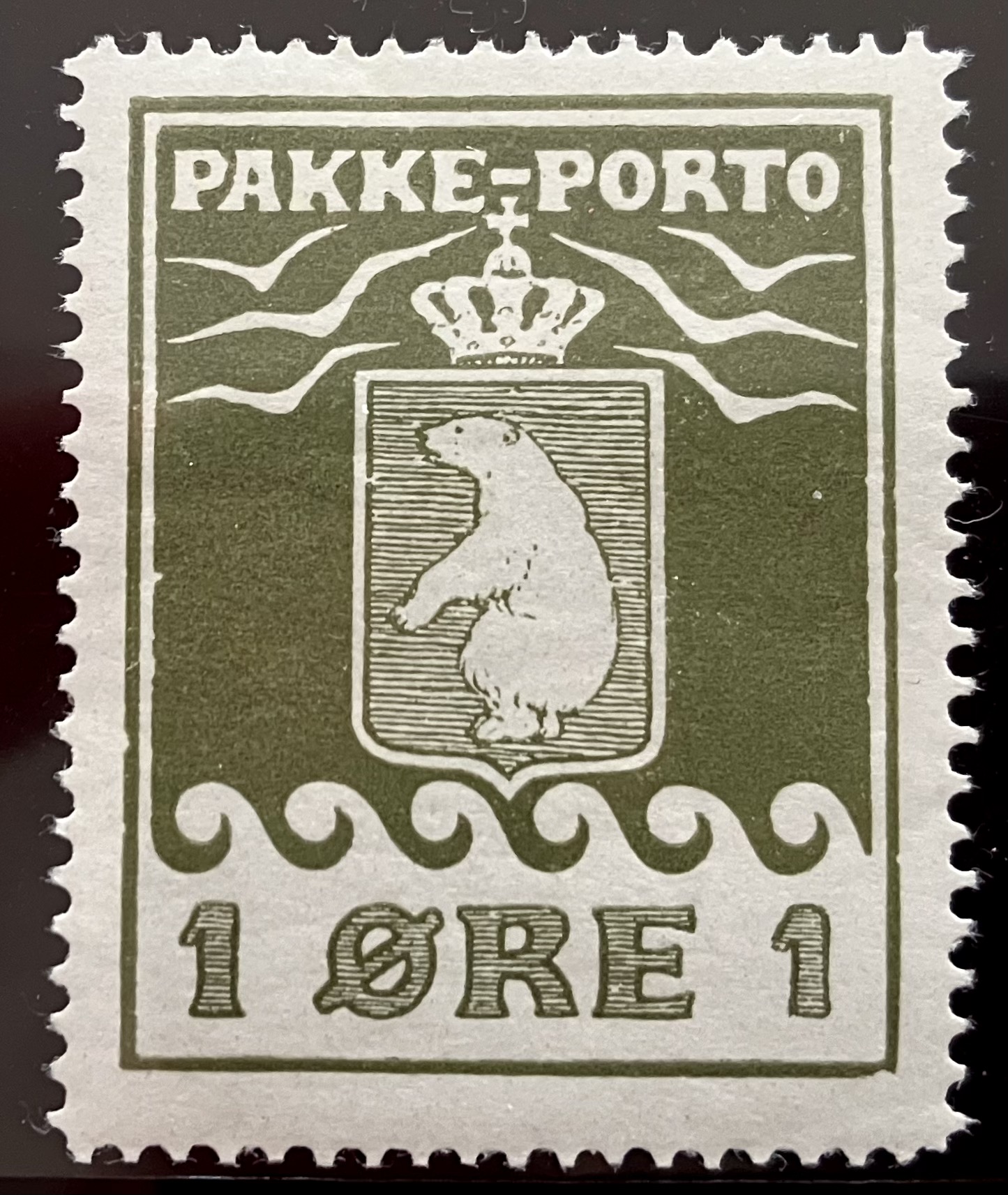 Website: www.nfvskandinavie.comBijeenkomst en veilinglocatie: De BronVogelplein 1, 3815 GV Amersfoort
AFZENDER:
Veilingmeester NFV SKANDINAVIË
H.P. Burgman
Spechtstraat 70
1021 VW Amsterdam
Tel.: 020 632 90 18
E-mail:  henk.burgman3@gmail.com  
(Alleen voor veiling gerelateerde vragen & biedingen)Veilingdatum: 3 september 2022Aanvang ± 13.30 uurSKANDINAVIË FIRST FLIGHT COVERS/AIRMAIL1Denemarken - Nr. 259 + 297 op FFC KBH- Montevideo 30-11-1946.nvt€ 3,002Denemarken - Nr. 264 op speciale kaart voor de 1e vlucht KBH - Grønland 2-V-1949. Met diverse stempels.nvt€ 8,003Groenland - Nr. 5 op kaart voor de vlucht GrøNederlandand - Danmark 7-XII-1949. Met het rode "Scandinavian Airlines System - BLUIE WEST - Greenland" stempel.nvt€ 8,504Denemarken - Nr. 356 op speciale cover 1e helikopter postvlucht in Denemarken 1-4-1951.nvt€ 3,005Denemarken - 2x Nr. 355 op FFC SAS Malmö-Stockholm-Luleå-Kiruna, Zegel ontwaard met KBH Lufthavn 20-6-1954 stempel.nvt€ 5,006Groenland - Nr. 1 + 3 in blokken van 4 op SAS FFC SDR. STRØMFJORD - KBH - 15-11-1954.nvt€ 6,007Groenland - Nr. 28/31 op SAS FFC SDR. STRØMFJORD - KBH - 15-11-1954.nvt€ 3,008Denemarken - Nr. 383 + 385 op FFC SAS Stockholm-Moskou. Zegel ontwaard met KBH Lufthavn 9-5-1956 stempel.nvt€ 5,009IJsland - Nr. 368 op Loftleiðir FFC i.v.m. de 1e vlucht van een Skymaster (DC 4) toestel uitgerust met Rolls-Royce 400 Jet Prop motoren. Zegel ontwaard met Keflavik Flugvöllur 1-VI-1964 stempel. Tevens Luxemburg- Ville 2-6-1964 aankomststempel.nvt€ 5,0010Groenland - Nr. 31 in blok van 4 op FFC van de 1e helikoptervlucht SDR.STRØMFJORD - Godthåb- 1-6-1965.nvt€ 6,0011Noorwegen - Oostenrijk Nr. 1474 op FFC SAS Longyearbyen-Tromsø. Zegel ontwaard met Oostenrijks machinestempel Schwechat 27-8-1975.nvt€ 5,0012Faroër - 3 verschillende First Flight Covers (1e vlucht VAGAR-Copenhagen & v.v. 1-2-1977.nvt€ 3,0013Groenland - Nr. 113 op nette herinneringscover i.v.m. de 25 jarig jubileum van de openingsvlucht KOPENHAGEN - SDR.STRØMFJORD - 1954-1979 - 15-11-1979. + Groenland - Nr. 112 op nette SAS herinneringscover i.v.m. de opening van de luchthaven GODTHÅB-NUUK 29-11-1979.nvt€ 2,0014Nederland / Denemarken - Nederland Nr. 1536 op FFC KLM Amsterdam-Billund (Legoland). Zegel ontwaard met Amsterdam 25-X-1992 en speciaal cachetstempel. Tevens Billund 25-10-1992 aankomststempel.nvt€ 5,00SCHEEPSPOST15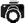 Noorwegen - Nr. 76 op binnelandse ansichtkaart naar Bergen. Zegel is ontwaard met het scheepsstempel CHR.A - BERGEN A - 28-VIII-1906 van de D/S KONG SVERRE. Opbrengst voor het Jubelfonds!nvt€ 6,5016Noorwegen -binnenlandse ansichtkaart naar Sigdal. Zegel ontbreekt maar wel is het scheepsstempel CHR.A - BERGEN E - 10-VII-1918 van de D/S MOTALA geplaatst. Opbrengst voor het Jubelfonds!nvt€ 3,0017Noorwegen - Nr. 76 op binnenlandse ansichtkaart naar Porsgrund. Zegel ontwaard met scheepsstempel BREVIK - KR - SAND.S c *  16-XII-1909. Opbrengst voor het Jubelfonds!nvt€ 3,0018Noorwegen - Nr. 76 op mooie, frisse binnenlandse ansichtkaart naar Kristiansand. Zegel ontwaard met scheepsstempel BREVIK - KR - SAND.S A 9-V-1905. Opbrengst voor het Jubelfonds!nvt€ 6,5019Noorwegen - Nr. TJ 4 op redelijke binnenlandse brief naar Lundáy. Zegel ontwaard met scheepsstempel MID - HELGELAND C 7-II-1928 = Nordland - Helgeland route. Opbrengst voor het Jubelfonds!nvt€ 6,5020Noorwegen - Nr. 411 op redelijkebinnenlandse brief naar Bergen. Zegel ontwaard met scheepsstempel ANDALSNESRUTA ** 22-I2-1952. Opbrengst voor het Jubelfonds!nvt€ 5,0021Noorwegen - Nr. 953 2x enkelfrankering op 2binnenlandse brieven naar Sandfjord. Zegels ontwaard met gekroonde posthoorn stempels = scheepsstempels D/S "BØLSSUND" + D/S "FÆMUND II". Tevens ongeadresseerde ansichtkaart met dito stempel "S/Y BERGEN VIKING". Opbrengst voor het Jubelfonds!nvt€ 4,5022Finland- Briefkaart met UMER 7 handstempel + lijnstempel "Med båt från FiNederlandand" tevens nr. 336 op speciale kaart met speciaal stempel + Cinderella Finland feestspelen 1947 (oefening/voorloper op Olympische spelen 1952. Allen in goede kwaliteit.nvt€ 3,0023Zweden - brief met 2x Nr. 530 op Luchtpostbrief (Swedish American Line) naar USA. Zegels ontwaard met speciaalstempel van M/S Gripsholm scheepsstempel.nvt€ 3,0024Faroër - 4x scheepsbrieven (PAQUEBOT) jaren 70/80.nvt€ 4,0025USA / Noorwegen- USA Nr. 596 op cover. Zegel ontwaard met OSLO 13-3-1952 B R. V stempel. Tevens is het scheepsstempel van het S/S MORMACISLE en Paquebot stempel op de voorzijde geplaatst.nvt€ 2,0026Denemarken - Briefkaart (EB 74 Dr. Nr. 82-O). Zegelbeeld ontwaard met DANSK SØPOST stempel. Helaas is de datum niet te lezen.nvt€ 5,00FINLAND27Nr. 4 C-1-GB, zegel ontwaard met stempel (Tammerfors 19-12-1865 T3) + pen ontwaarding, zo als het hoort.500€ 6,0028Nr. R 19 + 65 + 66, mengfrankering van Russische en Finse zegels, op ietwat beduimelde rembours - adreskaart (Postförskott-Adressekort) voor een pakket van KEMI 10-X-1912 naar KAJAANI 13-X-1912. R19 is beschadigd.nvt€ 5,0029Nr. 35/37-ZG, drie frisse ongebruikte zegels zonder gom.200BOD30Nr. 64 I op kleurige ansichtkaart van Tampere 1-11-1913 naar Rassi(?). nvt€ 1,0031Insteekkaart met 1x Pzb + 2 blokjes alles netjes/luxe gestempeld.nvt€ 3,00327x briefkaarten gebr./ongebr. Allen in goede kwaliteit.nvt€ 3,0033LAPE Nr. 19, ongebruikte dubbele briefkaart, met variant, punt boven 2e E in  PAYÉĖ + Krul in de linkerbovenhoek van het zegelbeeld. = Michel P22 I = € 17,50.€ 15+€ 20,0034LAPE Nr. 20 type I, gebruikte briefkaart van Viborg.  = Michel P23 I = € 4.€ 5€ 1,0035LAPE 2x Nr. 20 type II, gebruikte briefkaarten. = Michel P23 II = € 8.€ 8€ 2,0036LAPE Nr. 22 type I, gebruikte briefkaart van Hangö. = Michel P27 = € 3.€ 3€ 1,0037LAPE Nr. 28 ongebruikte briefkaart. = Michel P24 = € 7.€ 2€ 1,0038LAPE Nr. 29 ongebruikte dubbele briefkaart. = Michel P25 = € 2.€ 2€ 1,0039LAPE Ongebruikte retour briefkaart Nr. 6. Met Variant; dichtgelopen linkerbovenhoek v.h. zegelbeeld. = Michel RS 9a = € 3.€ 3+€ 3,0040LAPE Nr. 150 ongebruikte briefkaart FINLANDIA 1988. Een van de moeilijkere briefkaarten. = Michel P 162 = € 10.€ 12€ 4,0041Souvenirblok NORDIA 1975.nvtBODNOORD-INGERMANLAND42Nr. 8/14-PF, Echt, vals of nadrukken, of een mix??1100€ 20,00ÅLAND43Registratiekaartje voor een aangetekend poststuk van MARIEHAMN met roodfrankering van 1000 Penni 15-11-1983 + R strookje met op a.z. Facit 747v¹ ontwaard met LEMMAND 18-11-1983 en handgeschreven R-strookje van LEMMAND - ÅLAND. Een héél apart stukje postgeschiedenis!nvt€ 4,0044Registratiekaartje voor een aangetekend en verzekerd poststuk van MARIEHAMN met roodfrankering van 800 Penni 27-1-1984 met op a.z. Facit 747v¹ ontwaard met SOTTUNGA 30-1-1984 en R-strookje van SOTTUNGA - ÅLAND. Een héél apart stukje sportgeschiedenis!nvt€ 4,0045Nr. 422/424 in 6x strip van 3 als "SkalaTryk" = verschillende drukstadia. Zie scan.nvt€ 9,00IJSLAND46Nr. 3-PL, 22, 86 en 131-GB. Redelijke zegels.3200€ 5,0047Nr. 22-PL, prima zegel iets gedecentreerd.160€ 1,5048Nr. 65-PL, prima zegel perfect gecentreerd.375€ 3,5049Nr. 108/113-GB goede set.700€ 9,0050Nr. 143-PF, uitstekend zegel, goed gecentreerd.9500€ 150,0051Nr. 162/164-PL. Prima set.800€ 10,0052Nr. 170/171 4 zegels met EDINBURG stempels.nvt€ 3,0053Nr. 200/203-PF. Prima kwartet.110€ 1,0054Nr. 207-PF, in luxe blok van 4.320€ 4,0055Nr. 210/211-PF, uitstekende set.2100€ 21,0056Nr. 207-PF, in luxe blok van 4.40€ 1,0057Portvrije Censuur brief naar GB (FPO 2) + censuur brief naar USA (APO 810 en gefrankeerd met USA zegel) + censuur brief van Zweden naar IJsland gecensureerd in GB. Brieven hebben wel wat gebruikssporen (Mixed Quality).nvt€ 7,0058Nr. 227/230-PF, uitstekende set.985€ 10,0059Nr. 227/229 + 232-PF, uitstekende set.1185€ 12,0060Nr. 230-PF de 2 kleurnuances, donker- en lichtbruin.600+€ 5,0061Nr. 245 op klein formaat nette en frisse gecensureerde (Duits) drukwerkbrief van de  IJslandse filatelistische dienst (RVK) 18-IV-1940 naar KBH. Brief heeft het rode Duitse censuurstempel op a.z.nvt€ 9,0062Nr. 246 (blok van 4) + 263 op "poste-restante" brief naar Canada. Daar niet afgehaald. Geopend door het Canadese "Dead Letter Office". Met diverse ongewone stempels en bemerkingen + blanco sluitstrook. Brief heeft wel geleden onder alle omzwervingen en behandelingen.nvt€ 17,0063Nr. 247 op uitermate frisse brief van RVK 15-2-1946 naar Kiel, Duitsland. Brief draagt retour stempel "NO SERVICE - RETURN TO SENDER". Aankomst stempel RVK 19-3-1946 op a.z.nvt€ 9,0064Nr. 248 (2x) op klein formaat redelijk frisse gecensureerde (RAF) brief binnen Akureyri 16-VI-1943 (?) naar RVK. Brief heeft het RAF CENSOR 204 censuurstempel + handtekening van de commandant.nvt€ 24,0065Nr. 249 in blok van 4 op klein formaat nette en frisse brief van de Amerikaanse legatie op IJsland (RVK) 19-XI-1948 naar Californië U.S.A. Blokken van 4 als frankering vind je weinig in deze periode.nvt€ 9,0066Nr. 252/255-PF, prima serie.900€ 9,0067Nr. 261-PF, prima zegel, iets gedecentreerd.200€ 2,5068Nr. 263-264 (2x) en 280-PF, redelijke tot goede zegels, hier en daar wat "getrokken" perforatie.2350€ 11,0069Nr. 280-PF, uitstekend zegels, goed gecentreerd.500€ 6,0070Nr. 281/287-PF, prima set.710€ 5,5071Nr. 281/287-PF, prima set.700€ 7,0072Nr. 281/287-PF, prima set.700€ 7,0073Nr. 297/306-PF, mooie, frisse, luxe set.1100€ 11,0074Nr. 297/306 + 319/320-PF, mooie, frisse, luxe set.1132€ 11,0075Nr. 311-PF, mooi, fris en luxe zegel.1600€ 16,0076Nr. 337-PF in luxe bok van  4 met velranden en plaatnummer 1.nvt€ 0,5077Nr. 414v¹-GB, goed zegel met Var. Zonder accent boven e in felag.400€ 5,0078Nr. 424v-PL, in prima velrandblok van 4 (Pos. 39/40 - 49/50) met Var. Witte punt op linker schoen.600+€ 8,0079Nr. 690-GB, goed en fris blok van 4 met centraal geplaatst stempel RVK 8-10-1987.300€ 2,5080Nr. TJ 74-GB, goed en fris zegel.1100€ 13,0081Postzegelboekje HM 1 + H 41-PF.250BOD821920 Thorvaldsen Kerstzegels in postfris blok van 8 (4x paar tête-bêche) een zéér lastig blok.1000++€ 43,00IJSLAND - CENSUUR/MILITAIR83Mooie frisse "On Active Service" brief naar Engeland. Met "Field Post Office 306" 11-SP-1941 handstempel. Tevens paars "Passed By Censor No. 2276" stempel plus handtekening van de dienst doende commandant.nvt€ 8,0084Redelijke "On Active Service" brief naar Schotland. Met "R.A.F. Post Office" 25-NO-1943 - 001 handstempel. Tevens lila "R.A.F. Censor/30 No. 2276" stempel plus handtekening van de dienst doende commandant.nvt€ 8,00NOORWEGEN85Nr. 3a-3b-4a-5a (2x)-14a-GB, 6 goede zegels.2180€ 15,0086Nr. 4a-GB prima zegel.140€ 3,0087Nr. 14a-PF, luxe zegel, goed gecentreerd. Iets kleuring in de gom.10000€ 30,0088Nr. 19-GB, redelijk zegel, gedecentreerd + muizentandje.600€ 3,0089Nr. 99-GB in (versterkt) blok van 4 met Kristianis P.P.I 21-X-1920. Dit soort "massa" units, van hoge waarden, met veel stempels komen uit vellen die gebruikt waren om afrekeningen van frankeringen, bijv. voor meerdere pakketten, te voldoen. 200+€ 25,0090Nr. 165-GB. Goed zegel met dikke tanden links boven en onder, Zegel met Ⓣ stempel, dus gebruikt als Portzegel.35+€ 3,0091Nr. 449/450 op nette aangetekende FDC naar België.65€ 1,0092Nr. 1554 samen met POLARSIRKELEN Vignet ontwaard met speciaalstempel "863 polarsirkelen - Arctic Circle 66° 33" op kleurrijke ansichtkaart.€ 2,0093Nr. 1567/1568-PF + Blok 34-PF en Luxe GB.100€ 1,0094Nr. 1777a op NFB Minneark Nr. 27.nvt€ 4,0095Pzb. H 138 (1579/1580)-PF en luxe gestempeld.580€ 2,0096Pzb. H 139 (1591/1592)-PF en luxe gestempeld.580€ 2,0097Pzb. H 143 (1629/1630)-PF en luxe gestempeld.720€ 3,0098Pzb. H 147 (1654/1655)-PF en luxe gestempeld.720€ 3,0099Pzb. H 148 (1665)-PF en luxe gestempeld.580€ 2,00100Pzb. H 149 (1666/1667)-PF en luxe gestempeld.720€ 3,00101Pzb. H 162 (1769/1770)-PF en luxe gestempeld.720€ 3,00102Insteekkaartje met 8 briefstukjes allen met scheepsroutestempels. 
Opbrengst voor het jubelfonds!€ 3,00103Insteekkaartje met 8 zegel + 8 briefstukjes allen met scheepsroutestempels. Opbrengst voor het jubelfonds!€ 3,00104Insteekkaartje met 5 zegel + 6 briefstukjes allen met scheepsroutestempels. Opbrengst voor het jubelfonds!€ 3,00105Insteekkaart met klein partijtje zegels waarbij wat posthoorns en klassieke zegels, met wat aardige stempels.nvt€ 1,50106Minneblok NORWEX 1955 in perfecte nieuwstaat.nvt€ 5,00107Minneblok FILOS 61 Nasjonal Frimerkeutstilling OSLO.nvt€ 2,00108Minneblok Bergen Åttifem expositie.nvt€ 2,00109Minneblok Frimerkets dag 1982.nvt€ 2,00110Minneblok Oslo Filatelistklubb 100 jaar 1886-1986 expositie.nvt€ 2,00111Minneblok "Postklisjeer".nvt€ 2,00112Minneblok NFF Nr. 19. "Kong Olav V 1903-2003".nvt€ 2,00113Minneblok NFF Nr. 20. "Lillehammer".nvt€ 2,00114Minneblok NFF Nr. 21. "Norges første frimerke 150 år".nvt€ 2,00115Minneblok NFF Nr. 22. "Skibladner 150 år".nvt€ 2,00116Minneblok NFF Nr. 23. "Norsk Bilsport hjennom 100 år".nvt€ 2,00117Minneblok NFF Nr. 24. "D/S "Børøysund" 100 år".nvt€ 2,00118Minneblok NFF Nr. 25. "D/S "Bergensbanen" 100 år".nvt€ 2,00119Minneblok NFF Nr. 26. "Melodi Grand Prix".nvt€ 2,00120Minneblok NFF Nr. 28. "Norsk Flygning 100 år".nvt€ 2,00121Minneblok NFF Nr. 29. "Norske Posthornmerker-fra 1 øre til 50 Kr".nvt€ 2,00122Minneblok NFF Nr. 31. "Agner Mykle 100 år".nvt€ 2,00NOORWEGEN - Treinstempels123Nr. 40 op wat smoezelige brief, brief is rechts aangesneden. Zegel ontwaard met 3-rings nummerstempel 92 = conducteurs-stempel op de Vossebanen. Tiemer; stempel 2 = 7 punten. nvt€ 15,00124Nr. 40 (paar) op wat smoezelige brief naar LONDON. Zegels ontwaard met SYDBANENS POSTEXP.  I. 26-1-1885. (Oslo-Kornsjø = Buitenlandverbinding) Tiemer; stempel 3 = 6 punten. Tevens op a.z. Zweeds onduidelijk treinstempel 26-1-1885 + PKXP. No 2 A. UTR. N *  27-1-1885 + LONDON aankomst stempel JA29 85 in rood! Trek zelf uw conclusie. Uitermate leuke combinatie van stempels die de reis van deze brief volledig illustreren!nvt€ 25,00125Nr. 75 + 76 + 2x 79 op nette goed bewaard gebleven waardebrief (8,50 NOK) naar Zweden. Zegels ontwaard met dagtekenstempel ILSE 24-V-1910. Op achterzijde transit treinstempels SYDBANENS POSTEKSP.  24-V-10 Ø.L. Tiemer; stempel 1 = 3 punten. Tevens KONGSVINGERB. POSTEXP. * B * Tiemer; stempel 11 = 2 punten. Tevens aankomststempel GNOSJÖ 25-5-1910.nvt€ 10,00126Nr. 77 op ansichtkaart naar Christiania. Zegel ontwaard met VESTBANERNES PEXP. A II 2-X-1903. Tiemer; stempel 10 = 2 punten.nvt€ 4,00127Nr. 103 op nette ansichtkaart (rustende militairen) naar Zweden. Zegel ontwaard met KONGSVINGERB POSTEXP * B *  14-1-1911. Tiemer; stempel 11 = 2 punten.nvt€ 6,00128Nr. 103 op nette ansichtkaart naar KBH, Denemarken. Zegel ontwaard met KRISTIANIA OMK. KONTOR  21-4-19??. Tiemer; stempel 1 = 6 punten.nvt€ 12,001292x 103 (paar) op redelijke brief, ingekort a.d. linkerzijde, naar Barum. Zegels ontwaard met VESTBANERNES POSTEKSP A.3  4-2-1944. Tiemer; stempel 12 I = 1 punt.nvt€ 5,00130Nr. 106 op redelijke brief naar Kristiania. Zegel ontwaard met RANDSFJORDB POSTESPP * 4-7-1915. Tiemer; stempel 8 I = 2 punten.nvt€ 6,00131Nr. 107 2x op redelijke brief naar Lillehammer. Zegel ontwaard met DORVREBANEN M 27-IV-1924. (Oslo-Trondheim) Tiemer; stempel 5 = 2 punten.nvt€ 6,00132Nr. 127 (paar) op nette, frisse brief, naar Graz, Oostenrijk. Zegels ontwaard met BERGENSBANEN B  14-IX-1923. Tiemer; stempel 8 = 3 punten.nvt€ 10,00133Nr. 136 op nette ansichtkaart (bergen met skiërs) naar Zweden. Zegel ontwaard met VESTFOLDBANEN POSTEXP  B  31-12-1935 Tiemer; stempel 17 = 2 punten.nvt€ 8,00134Nr. 138 op frisse brief naar Kopenhagen. Zegel ontwaard met machinestempel BERGENSBANEN  NATTOG I  9-6-1932 Tiemer; stempel 24 = 3 punten.nvt€ 7,00135Nr. 138 op frisse brief naar Kopenhagen. Zegel ontwaard met machinestempel BERGENSBANEN  NATTOG II  21-7-1932 Tiemer; stempel 25 = 3 punten.nvt€ 7,00136Nr. 210 + 408 +0451 op redelijke nette brief naar Stavanger. Zegels ontwaard met OSLO-KRISTIANSAND S  A 5.  27-5-1959 T 701 Tiemer; stempel 37 = 6 punten.nvt€ 11,001372x 213 (paar) op redelijke brief, ingekort a.d. bovenzijde, naar Stavanger. Zegels ontwaard met GJØVIKBANEN A  4-2-1944. Tiemer; stempel 4 = 4 punten.nvt€ 12,00138Nr. 433 op nette brief naar Bergen. Zegel ontwaard met BERGENSBANEN B  * 4-4-1957 = Tiemer; stempel 44 = 3 punten.nvt€ 9,00139Nr. 433 op nette, decoratieve, brief naar Bergen. Zegel ontwaard met BERGENSBANEN C 16-5-1957 = Tiemer; stempel 33 = 1 punten.nvt€ 7,00140Nr. 433 op redelijke (gerepareerd a.d. rechterzijde) brief naar Bergen. Zegel ontwaard met BERGENSBANEN L 16-2-1957 = Tiemer; stempel 35 = 2 punten. Zowel de afzender als de geadresseerde is treingerelateerd.nvt€ 8,00141Nr. 444 op nette Privé bedrukte briefkaart naar Oslo. Zegel ontwaard met OSLO - ÅNDALSNES *  24-10-57 T,356- Tiemer; stempel 13 I = 3 punten.nvt€ 9,00142Nr. 453-GB, ontwaard met treinstempel Bergen - Stavanger Nattruten 21-1-1962. Opbrengst voor het Jubelfonds!nvtBOD143Nr. 464 + 510 op ansichtkaart naar Oslo. Zegel ontwaard met treinstempel KONGSVINGER  - ELVERUM 27-10-65 T 1082. Tiemer; stempel 12 = 6 punten.nvt€ 15,001442x ansichtkaart met Nr. 505 beiden naar Zweden. De een met  OSLO - ÅNDALSNES C 24-6-1963 T 356. De ander met OSLO - ÅNDALSNES F 5-3-1964 T 356. Tiemer; stempel 17 = 2 punten en stempel 20 = 4 punten. Beide kaarten zijn iets verkleurd.nvt€ 12,001455 øre briefkaart (BK 7) naar Kristiania. Zegelbeeld ontwaard met RØROSBANEN  26-5-1879. Tiemer; stempel 1A = 5 punten.nvt€ 10,001465 øre briefkaart (BK 56) (uitermate fris gebleven) naar Drammen. Zegelbeeld ontwaard met RANDSFJ.- BANENS POSTEXP.  29-XI-1894. Tiemer; stempel 4 = 5 punten.nvt€ 12,001475 øre briefkaart (BK 56) naar Drammen. Zegelbeeld ontwaard met RANDSFJORDB. POSTEKSP. II A  25-1-1902. Tiemer; stempel 7 II = 3 punten. Kaart is smoezelig en heeft wat beschadigingen.nvt€ 5,001485 øre briefkaart (BK 69) naar Lilleham. Zegelbeeld ontwaard met VIERRING STEMPEL 604 = REINSVOLL - SKREIA. Tiemer; stempel 1 = 5 punten.nvt€ 9,001495 øre briefkaart (BK 69) naar Kristiania. Zegelbeeld ontwaard met RANDSFJ. BANENS POSTEXP.A.3. * 4-IX-1915 = Tiemer; stempel 5 I = 3 punten.nvt€ 8,501505 øre briefkaart (BK 69) naar Kristiania. Zegelbeeld ontwaard met VESTBANENERNES P. EKSP.A.3. * 11-XI-1915 = Tiemer; stempel 12 I = 1 punt.nvt€ 6,0015125 øre briefkaartkaart (BK 125) naar Oslo. Zegelbeeld ontwaard met OSLO - BREVIK A 29-6-1962 T 502. Tiemer; stempel 4 = 4 punten.nvt€ 9,0015225 øre briefkaart (BK 125) naar Oslo. Zegelbeeld ontwaard met KRISTIANSAND S - STAVANGER * 21-9-1962 T 708. Tiemer; stempel 5 = 4 punten.nvt€ 9,00153100 øre briefkaart (BK 166) naar Oslo. Zegelbeeld ontwaard met HAMAR - RØROS * 9-7-1977 T 372. Tiemer; stempel 11 = 1 punt.nvt€ 5,00154Engelse brief, Manchester 15-12-1935, gefrankeerd met totaal 4 pence naar Noorwegen. Op a.z. machinestempel MALMÖ 1 16-12-1935. Tevens BUREAU AMB.OSLO-ED I  17-XII-1935. Trek zelf uw conclusie. Tiemer; stempel 34 = 2 punten. Uitermate leuke combinatie van stempels die de reis van deze brief volledig illustreren!nvt€ 11,00ZWEDEN1559 nette voorfilatelistische brieven (1841 - 1857).nvt€ 50,00156Zweden - 3x vóórfilatelistische brieven allen met JÖNKÖPING in kastje stempel uit 1847/'48 en '50. Allen met grootformaat seal op de a.z.nvt€ 5,00157Nr. 7a²-7b¹-10h²-12a-15b¹-62-GB, prima zegels.6275€ 50,00158Nr. 7b-GB, prima zegel met mooie volle kleuring.200€ 5,00159Nr. 9, als enkel frankering op 2 nette, leukebinnenlandse briefjes. 1x gest. KARLSHAMN 11-5-1871 en 1x STOCKHOLM 5-?? 18?7.nvt€ 8,00160Nr. 10H1-GB, prima zegel met mooie volle kleuring, stempel Stockholm 4-8-1870 bijna 100% op het zegel.300€ 6,00161Insteekkaartje met 20 zegels-PL waarbij betere en complete sets.nvtBOD162Nr. 54-GB, met luxe stempel JERFSÖ 28-1-1892.nvt€ 2,00163Nr. 54-GB, met luxe stempel FALKÖPING 21-3-189.nvt€ 2,00164Nr. 54-GB, met luxe stempel KIL 11-7-1900.nvt€ 2,00165Nr. 54-GB, met luxe stempel INSJÖN 23-12-1901.nvt€ 2,00166Nr. 54-GB, met luxe stempel HESSLEHOLM 9-3-1903.nvt€ 2,00167Nr. 54-GB, met luxe stempel KALMAR 31-8-1910.nvt€ 2,00168Nr. 54 op nettebinnenlandse brief.nvt€ 2,50169Nr. 56v8-GB, prima zegel, Var. Bleek hoofd.100€ 2,00170Nr. 64-GB, prima zegel, met bijna vol stempel LUND 12-9-1908 waarbij de U weggevallen is!!4+++€ 3,00171Nr. 136cc-PF 2x met WM \ in paar met enigszins verschoven opdruk. Perforatie hechting zwak. Voorzichtig met bekijken!!80+€ 1,00172Nr. 141-PF met WM KPV in perfecte, luxe strip van 3.7800++€ 140,00173Nr. 143C-PF in perfecte, luxe blok van 7.700++€ 12,00174Nr. 149A-GB, prima zegel, Var. Verdikt linker frame. 5+++€ 8,50175Nr. 175A-PF, in perfecte, luxe strip van 2.900+€ 9,00176Nr. 175A-PF, in perfecte, luxe strip van 3.1350++€ 14,00177Nr. 183-PF, in perfecte, luxe strip van 5.2250++€ 35,00178Nr. 243-PL, + 244-PF + 245-PL (met abklatsch) + 245-PF. Prima zegels.760€ 8,00179Nr. 267C-PF, in luxe blok van 6.210+€ 3,00180Nr. 268-PF, in mooie strip van 3.735+€ 8,00181Nr. 471/475 op nette FDC.200€ 3,00182Nr. 1122 + 1631 als enkelfrankering op brieven naar Denemarken. Beide zegels zijn perfect "Bull's eye" ontwaard. nvt€ 2,00183Nr. 1407/1411 + Nr1416/1419 = Pzb, H 369 en H 371a-GB met mooi geplaatst Stockholm stempel 23-4-1986 en 29-8-1986.300€ 1,50184Nr. 2292/98 = Blok uit Pzb. H538-PF + Blauwdruk van 2295.nvtBOD185Nr. 2561C-PF = het Mozartblok, is in een beperkte oplaag aangemaakt.nvt€ 10,00186Pzb. H 228A Cyl.1 + H 228B. Twee uitstekende frisse boekjes.400€ 2,50187Nr. L 11a2-GB, goed zegel, zoals gewoonlijk gedecentreerd.400€ 1,00188Insteekkaartje met 7 briefstukjes met scheepsstempels. 5x Zweden+ 2x Denemarken.nvt€ 3,50189Insteekkaartje met 5 Zwedenzegels + 2 Denemarken + 2 IJsland + 1x Noorwegenw.o. ZwedenNr. 8-PL - 125-PL + L4 op briefstukje. Hoge Katal. W.nvt€ 35,00190Vrachtbrief met 2 x 1,25 SEK "G D G BILTRAFIK" zegel. DD 06-03-1969  een apart formulier!nvt€ 7,00DENEMARKEN191Nr. 2-PL, Ferslew Pl IV d, redelijk zegel met twee smalle randen, 1 krap en een aangesneden rand + knipje in linker onderhoek.15000€ 100,00192Insteekkaartje met 6x Nr. 4-GB. Allen druk en positie bepaald. Hoge katal. W.nvt€ 50,00193Insteekkaartje met 37 vierkante zegels + 5 ovaalzegels. Mixed Quality.nvt€ 15,00194Nr. 23 + 34 + 47 + 48 + 67a/67b + 121-GB + 47-PF, 8 redelijke zegels.4400€ 20,00195Nr. 31 op nette en frisse brief van Frederiksborg 7-?-1880? Naar het Groenlandse handelskantoor in KBH.nvt€ 17,00196Nr. 31 op uitermate nette en frisse brief van Helsingør 7-1?-1875? Naar het Groenlandse handelskantoor in KBH. Zegel ontwaard met nr. stempel 24 tevens nevenstempel HELSINGØR.nvt€ 14,00197Nr. 33 op nette Adressebrev, verzonden van KBH 12-5-1898 naar Thorshavn 20-5-1898, Færøer met THORSHAVN Lapidar (DAKA 1400 DKK) aankomststempel op a.z.nvt€ 20,00198Insteekkaart met Nr. 34 - 48 - 67-GB + Nr. 39-PF in blok van 6.1600+€ 5,00199Nr. 54 op mooi, fris klein formaat briefje van KBH naar ZW, Stockholm 5-8-1897 z.g.n. Vingerhoedstempel (a.z.). Zegel is ontwaard met Zweeds treinstempel PKXP. No 2 D. INR. U. * 4-8-1897. Tevens ie het Fran DANMARK stempel op de cover geplaatst.nvt€ 50,00200Nr. 62-PL, met Var. "open buik" in 5 van rechter overprint 15. Staat niet in de AFA  en Facit.nvt€ 10,00201Nr. 69/75-PL, mooie frisse zegels redelijk/goed gecentreerd met hier en daar een bruin vlekje.1365€ 7,00202Nr. 72 + 73-GB, beiden met Var. Trissefejl.370€ 3,00203Nr. 80 op brief van VEDDUM 6-7-1913 naar STRASSBURG. Brief aan vier zijden voorzien van pergamijn tape "KAISERLICH DEUTSCHES * POSTAMT * STRASSBURG (ELS.) 1" op a.z. stempel Beschädigt in Straatsburg (Els) 1 eingegangen, daher amtlich verschlossen" met handtekening en datum 8/7. Brief heef vouw. Een leuk, apart stukje "schadepost".nvt€ 4,00204Nr. 98 + 100 in blokken van 4 met velranden en 1x velrandnummer op nette gecensureerde brief van KBH 15-9-1942 naar ULM, Duitsland.nvt€ 1,50205Nr. 102 + 437 +451 op kaart van 1e Duitse Noordpool Expeditie naar PEARY-LAND met handtekeningen van expeditieleden naar Duitsland met Daneborg 15.8.66 en Grønlands Postkontor 6.9.66 handstempels en diverse andere stempels.nvt€ 4,00206Nr. 126 in blok van 4 met centraalstempel Birkerød 22-4-1926. Ietwat fluffige perforatie en gedecentreerd.440+€ 3,00207Nr. 148, 151, 155a + b, 157-PL, prima set.805€ 7,00208Nr. 170/171 + 174/176-GB 5x goede opdruk zegels.455€ 1,00209Nr. 184/193-PL, (190 2x kleurschakering) mooie frisse zegels redelijk/goed gecentreerd.471€ 4,00210Nr. 193-GB met Var. Gedeeltelijk weggevallen opdruk van de 2 en DANMARK!!!. Een spectaculaire en weinig voorkomende variant!nvt€ 14,00211Nr. 194/198-PL, mooie frisse zegels redelijk gecentreerd.500€ 4,00212Nr. 201/212-GB in 6 nette en frisse paren.720+€ 5,00213Nr. 201/212-GB in blokken van 4, centraal gestempeld KBH 26 en 28-1-1925.650€ 5,00214Nr. 201/212-PL, mooie frisse zegels in de bekende blokken van 4.nvt€ 5,00215Nr. 209-GB, goed zegel met Var. Witte vlek in staander van R in DANMARK. = AFA 140x = DKK 900.nvt€ 12,00216Nr. 213/215+217-PL, mooie frisse zegels echter de 10 ø+25 ø en de 1 Kr. hebben dunne plekjes.1600€ 5,00217Nr. 221/226-PF, mooie frisse zegels redelijk tot goed gecentreerd.1100€ 10,00218Nr. 221 op nette brief van KBH 3-4-1929 naar Uppsala, Zweden. En retour gezonden 9-4-1929. Met lijstempel "Retur avsändaren"1400€ 5,00219Nr. 232a + b-PF = AFA 214B-PF = AFA Type I + 214a-PF = Type II Deens papier!570€ 4,00220Nr. 236a-PL = AFA 208A + AFA 208B-PF = Duits en Deens papier!160BOD221Nr. 236b = Type II-PF in blok van 4 met hoekvelrand en velrandnummer 414. Rechter bovenhoek wat vocht schade + potlood aantekening. Zegels zijn onaangetast en postfris!! (AFA  208a - kat.w. 1400 DKK).1000+€ 10,00222Nr. 243/245-PF waarbij 243 in hoekvelrandblok van 4 + 243/245-GB.1390€ 10,00223Nr. 246 = AFA 186 in hoekblok van 4 met velrand nummer No. 388 J = AFA DKK 200. Plakkerrest op velrand. Zegels zijn PF.200BOD224Nr. 247 = AFA 187 in hoekblok van 4 met velrand nummer No. 389 G = AFA DKK 600. Plakkerrest op velrand. Zegels zijn PF.600€ 3,50225Nr. 249-GB, met Var. Spitse wenkbrauw = AFA 189x.100€ 2,00226Nr. 249-PL, luxe zegel met Var. Spitse wenkbrauw = AFA 189x.200€ 4,00227Nr. 249 op frisse nieuwjaarskaart met Var. Spitse wenkbrauw = AFA 189x.250€ 7,00228Denemarken - Nr. 269 op mooie frisse ansichtkaart van de Herning 21-9-1936 naar UPPERNARVIK, Groenland. Gezien het stuk verstuurd is in september is het per schip naar HOLSTEINSBORG vervoerd en vandaar per SLEEHONDENPOST naar Uppernarvik vervoerd.nvt€ 25,00229Nr. 278/280-GB de drie Dybøl blokken, net trio.1150€ 7,00230Nr. 278 + 102-GB prima duo.400€ 2,00231Nr. 282 op mooie frisse kaart van de Dansk Nordost Grølands Ekspedition 1938-1939. Met speciaal stempel.nvt€ 8,00232Nr. 294/296 + Jule zegel op brief van HERNING 10-12-1945 naar Tsjechoslowakije.nvt€ 3,50233Nr. 308 (paar) op nette gecensureerde brief van KBH 20-12-1942 naar ULM, Duitsland.nvt€ 1,50234Nr. 331 op nette brief van de "DANSKE BRGADE ITYSKLAND". Zegel ontwaard met het eigen stempel van de Brigade 21-10-1948.nvt€ 5,00235Nr. 359 (in paar) op nette zondagsbrief van GRAM 25-5-1958 naar RUNGSTED KYST. nvt€ 2,00236Nr. 848 op mooie frisse brief met velrand en dito nummer. Een lastige enkelfrankering.nvt€ 2,00237Nr. 1254/1255-GB in perfect mooi samenhangend paar.60€ 1,50238Nr. MM2 = 1286/1289-GB + alle andere zegels uit de reeks 20e eeuw in een velletje. Het vel is luxe gestempeld BRØNDBY 11-5-2015.300€ 6,00239Nr. 1362-GB in velletje van 8 = Blok 35. Het vel is luxe gestempeld BRØNDBY 11-5-2015.120€ 2,00240Nr. 1617/1620-PF, in officieel souvenirmapje.nvt€ 2,002411676a/1677a 2x Nordia 2012 Souvenirvelletje = Blok 105 (1x PF + 1x GB (speciaal tentoonstellingsstempel)) beiden met Privé Perfin KPK 125 ÅR. Slechts 1000 velletjes uitgegeven!.nvt€ 40,00242insteekkaartje met ruim 70 gewone frankeerzegels-GB. Opbrengst voor het jubelfonds!nvtBOD243Pzb. H 9 = H.C. Andersen boekje mooi fris boekje met iets roest op het nietje (is vrij normaal).3500€ 38,00244Nr. TJ 7-GB, Goed zegel, ietwat zwaar gestempeld maar wel met Var. witte framelijnen kruisen elkaar in de linker bovenhoek = AFA TJ 5z.250+€ 2,00245Nr. TJ 8 op Dienstbrief van Kopenhagen 13-9-1878 naar Viborg. Brief is verzegeld met grootformaat Koninklijk zegel van Chr. IX.nvt€ 18,00246Nr. L 8-GB goed zegel met Var. Inkeping aan de bovenkant van de R. = AFA P 7w.nvt€ 4,00247Nr. PF 48 in strip van drie op nette Fragtbrev. Frankering voltooid met machine afdruk van 0,20 DKK i.v.m. het niet meer voorradig zijn van de lagere waarden.nvt€ 6,50248Automaatstroken EA.3a-EA.3c-PF.38€ 3,00249Stempelmærke 20 øre met Perfin LB = LANDMANSBANKEN!nvt€ 2,002503 briefkaarten-GB, (EB 13+15+69).nvt€ 1,002514 Skilling Konvolut met 2x 8 Skilling bijfrankering (uitknipsels van postwaardestukken). Verzonden van Fredericia 25-6-1901 naar Berlijn, Duitsland 26-6-1901.nvt€ 10,002524 Skilling Konvolut met 4 Øre bijfrankering. Verzonden van Lohals  30-5-?? naar KBH 30-5-??.nvt€ 10,002538 Skilling Konvolut. Verzonden van ODDER  21-5-?? naar Allingabro Station. Zegelbeeld ontwaard met nummerstempel 117.nvt€ 10,00254Nr. 319b + 483b met firmaperforatie F.D.B. op privé adressekort van de F.D.B. te Vordingborg 4-9-1974. Verzonden aan de F.D.B. s Afd. forenings- og oplysningstjeneste te Albertlund i.v.m. het feit dat het betreffende pakket wordt vermist. Interessant stuk.nvt€ 12,00255Ongebruikte/postfrisse 35 øre Rembours seal voor treinpakketten op de lijn ØRNHØJ - HOLSTEBRO. Een lastig dingetje. Echt iets voor de treinpostverzamelaar!nvt€ 6,002563 interessante poststukken. o.a. censuur en søndagspost.nvt€ 5,00DEENS-WEST-INDIË257Nr. 28a-GB, dun papiet. Gedecentreerd en wat stompe tandjes.900€ 18,00258Nr. 32/34-PL + 35/37-PF, goede set, nr. 35 gedecentreerd.860€ 8,00259Nr. 36-PF, prima zegel iets gedecentreerd.200€ 4,00260Nr. 38/40-PL, prima zegel, mooi gecentreerd, 39 met potlood op a.z.1350€ 15,00261Nr. 40-PL, prima zegel, redelijk gecentreerd.800€ 8,00262Nr. 49/56-PF, goede/prima set, hier en daar gedecentreerd.720€ 8,00263Nr. L 8C³-PL, goed zegel, gecentreerd.3000€ 40,00FØROYAR264Denemarken - Nr. 39-GB, fraai. Oeroud veilingkavel, met de volgende omschrijving: "Zegel met ronde hoek en 3 kortgeknipte tanden, echter met sterstempel SMIR(IL) = het postschip! Bijzonder zeldzaam, zover ik weet niet eerder in onze veiling geweest" (nu dus voor de tweede keer). (=Woveren 04.01) = DenemarkenK 2000. (Toen verkocht voor Fl. 125,=).2000€ 25,00265Denemarken - Nr. 250 met THÓRSHAVN ??-12-30 stempel met ronde 3 i.p.v. een vlakke drie. (=Woveren 01.06A)100€ 2,00266Denemarken - Oeroud veilingkavel (30-01-1988) Denemarken Nr. 251-GB in paar, ontwaard met Thorshavn 19-11-1931 handstempel. Inzet toentertijd Fl. 15,- toeslag Fl 15,-.nvt€ 5,00267Oeroud veilingkavel (30-01-1988) Denemarken Nr. 250 op mooie ansichtkaart van Thórshavn 8-7-1931  stempel met ronde 3 i.p.v. een vlakke drie, (=Woveren 01.06A). naar Chemnitz, Duitsland. Dit type ansichtkaarten liggen niet voor het oprapen! Inzet toentertijd Fl. 15,- toeslag Fl 15,-.nvt€ 10,00268Oeroud veilingkavel (veiling 87), briefstukje waarbij de zegels, Denemarken Nr. 334 (paar), zijn machinestempel FRA FÆRØERNE KBH 5-10-1950. Inzet toentertijd Fl. 20,- toeslag Fl 20,-.nvt€ 7,50269Oeroud veilingkavel Denemarken Nr. 455 op brief van VESTMANNA16-5-1966 naar Tórshavn. Zegel ontwaard met groot Klipfisk stempel (WO. 11.07). Tevens brief met Denemarken Nr. 572 van Nólsoy 1-12-1973 (WO. 25.04)naar IJsland. Inzet toentertijd Fl. 10,- toeslag Fl 22,-.nvt€ 5,00270Faroër Nr. 7-GB. Prima zegel.650€ 10,00271Oeroud veilingkavel (veiling 87), FØ Nr. 9/22-GB. Inzet toentertijd Fl. 14,- toeslag Fl 22,-.nvtBOD272Oeroud veilingkavel, FØ Nr. 161 in paar op brief met Cinderella 1-11-1982 en dito gestempeld. Inzet toentertijd Fl. 7,- toeslag Fl 7,-.nvtBOD273Oeroud veilingkavel, FØ 4x brief van 4 verschillende tentoonstellingen. Inzet toentertijd Fl. 35,- toeslag Fl 35,-.nvtBOD274Nr. 193 op nette brief van GJÓGV 29-12-1989 naar Denemarken. Zegel met absoluut luxe geplaatst stempel.nvt€ 2,002755x Pzb + 2x dito IJsland+ 1x Zweden+ 1x Åland.700+€ 4,00276Oeroud veilingkavel, brief waarbij de zegels, Nr. 10 + 14, zijn ontwaard met dienst/noodstempel FUGLAFJØRDUR 12-2-1975. WO 06.Kon.01. Met vermelding ZEER ZELDZAAM! Inzet toentertijd Fl. 150,- toeslag Fl 180,-.600€ 20,00277Oeroud veilingkavel, brief waarbij het zegel, Nr. 23, is ontwaard met dienst/noodstempel van Thorshavn 8-5-1976. Een lastig stempel, wordt niet vermeld in Wowern en is veel lastiger dan het voorgaande stempel! Inzet toentertijd Fl. 25,- toeslag Fl 25,-.nvt€ 30,00278Oeroud veilingkavel, 4x drukwerk brieven waarbij 3x scheepspost. Inzet toentertijd Fl. 7,- toeslag Fl 14,-.nvt€ 5,00279Nr. 189 op nette ansichtkaart van VESTMANNA 2-1-1990 naar Denemarken.nvt€ 3,00280Nr. 190 + 11 op nette brief van TÓRSHAVN 13-9-1989 naar Denemarken.nvt€ 3,00281Oeroud veilingkavel, FØ Nr. 330 op speciale Promotiekaart Nr. 5 uitgegeven voor de LONDON 80 expositie en verstuurd naar Nederland. Inzet toentertijd Fl. 25,- toeslag Fl 25,-.nvtBOD282Oeroud veilingkavel, ZwedenNr. 1202 op speciale cover i.v.m. SCAREX expositie FÄRÖARNAS DAG 5-6-1982 leuke combinatie van stempel en enveloppe. Inzet toentertijd Fl. 12,- toeslag Fl 12,-.nvtBOD2832x verschillende internationale antwoord coupons (IRC) afgestempeld in 1974 en 1975. Deze coupons zie je niet veel van de Færøer!nvt€ 10,00284Oeroud veilingkavel, met Propaganda zegel "Free Danes" schaars  ding.nvt€ 5,00285Nr. 830/831 - De Westerbeek zegels op FDC met stempel Maritiem Museum Rotterdam en met handtekening van Anker Petersen de ontwerper van de zegels. Werd niet in het abonnement uitgeleverd. Ontbreekt in veel verzamelingen.nvt€ 10,00286Nr. 830/831 = Blok 92 - Het Westerbeek Blok op FDC met FDC stempel en met handtekening van Anker Petersen de ontwerper van de zegels. Werd niet in het abonnement uitgeleverd. Ontbreekt in veel verzamelingen.nvt€ 10,00GROENLAND2876 velletjes Pakke Porto herdrukken.nvtBOD288Pakke Porto Nr. P4IIIv³-PF, Mooi zegel, redelijk gecentreerd. Zegel met Var. Diverse beschadigingen aan het frame én achtergrond. Ook de beer is niet ongeschonden uit de drukkerij gekomen.1800€ 40,00289Pakke Porto Nr. P6II-PF, Mooi zegel, goed gecentreerd. 4200€ 80,00290Pakke Porto Nr. P7III-PL, Mooi zegel, goed gecentreerd. 400€ 8,00291Pakke Porto Nr. P8III-PL, Mooi zegel, redelijk gecentreerd. 2400€ 35,00292Pakke Porto Nr. P9II-PL, Mooi zegel, redelijk gecentreerd. 1700€ 22,00293Pakke Porto Nr. P9IV-V-PF, Mooi zegel, redelijk gecentreerd. 130€ 10,00294Pakke Porto Nr. P9IV-V-GB, Mooi zegel, goed gecentreerd. Met centraal geplaatst NR. 33 avane stempel.90€ 5,00295Pakke Porto Nr. P9IV-P9v-GB, in mooie strip van 3, goed gecentreerd. Middelste zegel met Var. Hapje uit de 2e o van Porto. Met stempel Udstedet Satut.270€ 10,00296Pakke Porto Nr. P9IV-P9v-GB, in mooie strip van 3, goed gecentreerd. Linker zegel met Var. Deukje in boven kader. Met stempel Udstedet Satut.270€ 10,00297Pakke Porto Nr. P9IV-P9v-GB, in mooie strip van 3, goed gecentreerd. Rechter zegel met Var. Wit stipje onder E van Pakke . Met stempel Udstedet Satut.270€ 10,00298Pakke Porto Nr. P9IV-P9v-GB, in mooie strip van 3, goed gecentreerd. Rechter zegel met Var. Afgeschuinde linker bovenhoek. Met stempel Udstedet Satut.270€ 10,00299Pakke Porto Nr. P11-PF, Mooi zegel, redelijk gecentreerd. 800€ 16,00300Pakke Porto Nr. P11-GB, Mooi zegel, redelijk gecentreerd. Met centraal geplaatst Handelstede Kutdigssat stempel.500€ 7,00301Pakke Porto Nr. P13-GB, Mooi zegel, redelijk gecentreerd.600€ 12,00302Pakke Porto Nr. P13-PL, Mooi zegel, redelijk gecentreerd. Zegel met Var. Blauw stipje voor de 1e golf rechts = Pos. 4 (slechts 1000 ex gedrukt).225€ 8,00303Pakke Porto Nr. P13v¹-PL, Mooi zegel, redelijk gecentreerd. Zegel met Var. Open O in 2e o van PORTO = Pos. 19 (slechts 1000 ex gedrukt).400€ 8,00304Pakke Porto Nr. P13-PL, Mooi zegel, goed gecentreerd met notitie op plakkerrest.225€ 2,00305Pakke Porto Nr. P13-PF, Mooi zegel, redelijk gecentreerd. 500€ 10,00306Pakke Porto Nr. P15-PF, Mooi zegel, redelijk gecentreerd. 450€ 9,00307Pakke Porto Nr. P16-PF, Mooi zegel, redelijk gecentreerd. 450€ 9,00308Pakke Porto Nr. P17-PF, Mooi zegel met velrand, redelijk gecentreerd. Velrand heeft potlood notitie.550€ 11,00309Pakke Porto Nr. P17 + 18-PF, Mooie zegels, redelijk/goed gecentreerd.1100€ 22,00310Ongefrankeerde brief van UPERNAVIK 20-4-1957. Tot 1958 konden brieven binnen Groenland portvrij verzonden worden. Om begrijpelijke redenen zijn er weinig van deze brieven bewaard gebleven. Brief met inhoud!nvt€ 9,00311Ongefrankeerde dienstbrief van het GRØLANDSE POSTKONTOR  verstuurd naar het koloniale bestuur in JAKOBSHAVN. Tot 1958 konden brieven binnen Groenland portvrij verzonden worden. Om begrijpelijke redenen zijn er weinig van deze brieven bewaard gebleven.  Brief is gestempeld met het speciale stempel voor dienstpost "GRØLANDSE POSTKONTOR 25-JAN-1958 København K". Afgeslagen in LILA!nvt€ 8,00312Nr. 1/9 op speciale fotokaart voor de "Dansk Pearyland Ekspedition". Zegels ontwaard met het speciale expeditie stempel PEARYLAND NORDGRØNLAND 1 Aug. 1948.nvt€ 11,00313Nr. 4 (Strip van 5) + 35 op nette brief van JULIANEHÅB 13-6-1966 naar KBH.nvt€ 6,00314Nr. 6 op nette, frisse brief van JAKOBSHAVN 25-11-1948 (afgeslagen in LILA) naar KBH. Gezien het stuk verstuurd is in november is het bijna zeker dat het per SLEEHONDENPOST naar Holsteinsborg vervoerd is.nvt€ 8,00315Nr. 6 op nette ansichtkaart van SDR. STRØMFJORD 25-12-1957, naar Denemarken. Zegel ontwaard met het speciale kerststempel "SDR. STRØMFJORD JUL I GRØNLAND.nvt€ 6,00316Nr. 6 + 40 + 2x 44 op speciale aangetekende brief (15 jaar bevrijding van Denemarken) naar KBH met speciale stempels.nvt€ 6,00317Nr. 20-PF, prima zegel, ietsje gedecentreerd.1200€ 15,00318Nr. 21-PF, uitstekend zegel, goed gecentreerd.1200€ 15,00319Nr. 29 + 30 op nette ansichtkaart van IVIGTUT met de handgedateerd  2-5-1952 naar Denemarken. Zegels ontwaard met handstempel "GRØLANDS DEPARTEMENTET 15-5-1952". Vermoedelijk was de kaart persooNederlandijk vervoerd naar KBH en daar overhandigd aan het Grønland Departement.nvt€ 11,00320Nr. 30 2x + 2 Denemarken JULE zegels op nette kaart van FREDERIKSHAB 5-12-1953 naar Denemarken. Zegels + Julemærke ontwaard met handstempel.nvt€ 6,00321Nr. 33 op nette ansichtkaart van GODTHAAB 20-11-1952 naar het Deense hospitaal in MADRAS, INDIA. Zegel ontwaard met in paars afgeslagen handstempel. Een zéér ongebruikelijke en ongewone bestemming. Dit is het eerste poststuk van Groenland naar India dat ik tegen ben gekomen!nvt€ 20,00322Nr. 43 op nette brief van  17-6-1959 naar Denemarken.nvt€ 6,00323Nr. 44 op nette ansichtkaart naar Lemvig, Denemarken. Zegel ontwaard met het handstempel van het Groenlandse postkantoor in KBH.nvt€ 6,00324Nr. 48 blok v. 4 + 84/85 op nette brief van SDR. STRØMFJORD 20-13-1975 naar Denemarken. Zegels + Julemærke ontwaard met speciaal kerst stempel "Jul i Grønland" etc.nvt€ 6,00325Nr. 51 op speciale couvert (naar Schotland) met vignet van de "1963 SCOTTISH EAST GREENLAND EXPEDITION". Zegel ontwaard met handstempel ANGMAGSSALIK 27-8-1963 handstempel tevens expeditie cachet/stempel "EXPEDITION SUCCESFUL" met handtekening en datum 27-8 1963.nvt€ 3,00326Nr. 391 in blok van 8 met sierveld-PF. Het verkochte aantal velletjes was zéér laag. De prijs in Facit is belachelijk laag. Ontbreekt in de meeste verzamelingen.95€ 5,00327Nr. 392 in blok van 8 met sierveld-GB TASILAQ 28-04-2003. Het verkochte aantal velletjes was zéér laag. De prijs in Facit is belachelijk laag. Ontbreekt in de meeste verzamelingen.95€ 5,00328Nr. 799/798-PF, zelfklevende zegels uit boekje H53.72€ 5,00329Jaar 2021 2x Kerstzegel-PF, zelfklevende zegels uit boekje.nvt€ 5,00330Pzb. Nr. 1, prima boekje met op de velrand nummers.600+€ 5,00331Open Foto Aerogram (KAJAK) van Julianahåb 28-3-1973 naar Sorø, Denemarken.nvt€ 5,00332Gesloten Foto Aerogram (SLEDEHONDEN) van S.D.R. Stromfjord 18-12-1973 naar Brussel en retour.nvt€ 5,00333Gesloten Foto Aerogram (TUPILAK) van S.D.R. Stromfjord 1-10-1974 naar Klampenborg, Denemarken.nvt€ 5,00334Gesloten Foto Aerogram (BERG) van S.D.R. Stromfjord 1-10-1974 naar Klampenborg, Denemarken.nvt€ 5,00335Gesloten aangetekende Foto Aerogram (IJsberen) van S.D.R. Stromfjord 1-10-1974 naar Klampenborg, Denemarken.nvt€ 5,00ANSICHTKAARTEN336 Zweden - Mooie, oude, ongebruikte ansichtkaart met als afbeelding een groepje Lappen en twee rendieren. Nostalgisch plaatje!nvt€ 2,00Kleine GROTE KAVELS337Curiosa - Twee Finse lucifermapjes met afbeeldingen van Finse postzegels-PF.nvtBOD3382x gelopen rondzendboekjes Nor/IJsl-PF/GB. Restwaarde € 100.nvt€ 3,003393x gelopen rondzendboekjes ZW/Denemarken-GB. Restwaarde € 66.nvtBOD340IJsland - Bundel blaadjes uit rondzendboekjes, veel PF ook iets andere landen.nvt€ 6,00341IJsland / Finland - Gelopen rondzendboekje PF.nvt€ 3,00342IJsland - 2x Gelopen rondzendboekje GB, periode 70er/90er jaren  Rest ± € 85,=.nvt€ 5,00343IJsland - 2x Gelopen rondzendboekje GB + een aantal losse blaadjes uit boekjes, periode 70er/90er jaren.nvt€ 5,00344IJsland / Faroër - Gelopen rondzendboekje PF/GB.  Rest ± € 35,=.nvtBOD345Noorwegen / Denemarken - Gelopen rondzendboekje met postzegelboekjes.  
Rest ± € 140,=.nvt€ 10,00346Noorwegen / Denemarken - Gelopen rondzendboekje met postzegelboekjes.  
Rest ± € 130,=.nvt€ 10,00347Denemarken - Gelopen rondzendboekje met postzegelboekjes.  Rest ± € 240,=.nvt€ 20,00348Denemarken - Gelopen rondzendboekje met postzegelboekjes.  Rest ± € 150,=.nvt€ 10,00349Denemarken / Groenland/ Zweden / Faroër - Gelopen rondzendboekje met postzegelboekjes.  Rest ± € 190,=.nvt€ 20,00350Zweden / Noorwegen - Gelopen rondzendboekje GB.  Rest ± € 280,=.nvt€ 25,00351Zweden/Finland/Denemarken/IJsland - Gelopen rondzendboekje PL/PF.  
Rest ± € 90,=.nvt€ 7,50352Groenland - Gelopen rondzendboekje PF.  Rest ± € 95,=.nvt€ 8,00353Zweden - 2x Gelopen rondzendboekje PF met zegels tussen nr. 394 en 1660.  Rest ± € 65,=.nvt€ 3,00354Zweden - 2x Gelopen rondzendboekje PF met zegels tussen nr. 277 en 1250.  Rest ± € 75,=.nvt€ 3,00355Zweden - 2x Gelopen rondzendboekje GB met zegels tussen nr. 1636 en 1413.  Rest ± € 24,=.nvt€ 1,00356Zweden - 1x Gelopen rondzendboekje met meest PL/PF+iets GB. Rest ± Fl 70,= meest paartjes en boekjeszegels.nvt€ 3,00357Denemarken - 3x Gelopen rondzendboekjes meest GB ook wat PL/PF. Rest ± € 77,=.nvt€ 2,00358Zweden - 3 x rolletjes oude rolzegels ieder 100 stuks? (Fa. nr. 231 - 272 en 438).nvt€ 3,00359Zweden - Luxe presentatiemapje van de Zweedse post met als inhoud 53 zegels uit de 70-er jaren.nvt€ 2,00360Denemarken - 10 Souvenirmappen met zegels-PF. Opbrengst voor het jubelfonds!!nvt€ 6,00361Groenland - Mindeark nummer s 1 - 1A - 2 - 11 en 12 maar nu met de bijbehorende informatie vouwbladen! Alles in absoluut frisse kwaliteit. Zie DAKA GF 7 catalogus.nvt€ 6,00362Scandinavië - klusje van 26 insteekkaarten met zegels en series van diverse Scandinavische landen + 3 oudere FDC's van Denemarken + Postfærge Fragtbrev en Groenland Nr. 28-GB in compleet vel.nvt€ 7,00363Faroër - Brief + deel van een pakket verpakking naar Nederland met FØ zegels. Oeroud kavel uit veiling 88!! (Fl 10,-)nvtBod364Zweden - klusje met 6 souvenir mapjes. nvt€ 5,00365Zweden - klusje met 13 postwaardestukken, meest ongebruikt. nvt€ 10,00366Zweden - klusje met 16 klassieke brieven, meest met Oscar zegels diverse stempel w.o. Treinstempels. nvt€ 8,00367Zweden - klusje met 13 klassieke postwaardestukken 12 x GB 1 x ongebruikt. nvt€ 8,00368IJsland - Klusje met 15 verkiezingsbrieven naar IJsland vanuit div. landen waarbij uit Scand. Waarbij R-, en Expresse brieven 1x zelfs met het stembiljet er nog in!!nvt€ 8,00369Groenland - Klusje brieven, meest luchtpost, allen naar Denemarken. 15 stuks.nvt€ 8,00370Denemarken - 9 poststukken allen "zondagspost".nvt€ 12,00371Denemarken - 5 poststukken allen militair gerelateerd. Veldpost, censuur, geïnterneerdenpost.nvt€ 4,00372Denemarken - 3 poststukken allen militair gerelateerd. UN en FN vredesmacht.nvt€ 4,00373Zweden - 60+  briefkaarten allen met filatelistische connectie o.a. afbeeldingen van postzegels, Postmuseum en Zweedse posterijen.nvt€ 7,00374Denemarken - 30 + oude brieven allen gefrankeerd met wapentype zegels (1898/1903). Allen verzonden vanaf het US consulaat in KBH naar de USA, alles "mixed quality".nvt€ 7,00375Noorwegen - 14 minder mooie brieven en kaarten waarbij diverse met treinstempels etc. Opbrengst voor het jubelfonds!nvt€ 4,00376Noorwegen - 33 nieuwjaarskaarten/groeten van de Noorse post. + 1 Zwedenmaxikaart + 2 Zwedensouvenirkaarten.nvt€ 12,00377Zweden - Nr. 98 + 593A op aangetekende brief van STOCKHOLM PFA, 13-11-1968 naar BRABAND, Denemarken.nvtBOD378Zweden - 2x souvenir mapjes. 1x "Fred" = Vrede, en 1x populairste zegels 1986. Nominaal SEK 55,80.nvtBOD379Denemarken - insteekkaartje met 5 oudere zegels met luxe stempels van div. plaatsen op Bornholm (w.o. AAKIRKEBY) + Briefstukje met posthoornstempel Rønne + Debetsedel met 2x 1 kroon portzegel ontwaard met Rønne 29-07-1959 stempel. Echt lastig materiaal en in uitstekende (Luxe) kwaliteit!!nvt€ 25,00380Noorwegen - Jaarset 1981.180€ 1,00381Noorwegen - Jaarset 1982.250€ 2,00382IJsland - Jaarsets 1974 t/m 1981 + Souvenir mapje 1100 jaar IJsland.1100++€ 10,00383IJsland - Jaarset 1986.300€ 4,00384IJsland - Jaarset 1990.275€ 3,00385IJsland - Jaarset 1993.250€ 3,00386Finland -Nr. 1202/1205 2x blok van 4 samenhangend in souvenir mapje.nvt€ 2,00387Finland - Nr. 1223/1227 in souvenir mapje.nvt€ 2,00388Finland - Souvenir mapje met 7 zegels met stadsgezichten.nvt€ 2,00389Finland - Souvenir mapje met 7 zegels + blokje sportzegels.nvt€ 2,00390Finland - Jaarset 1989.350€ 3,00391Finland - Jaarset 1991.300€ 3,00392Finland - Jaarset 1992.350€ 3,00393Zweden - Jaarsets 1977 t/m 1981.2615€ 8,00394Zweden - Jaarsets 1979, echter zonder nr. 1074.nvt€ 3,00395Zweden - Jaarset 1980, echter zonder Fa. Nr. 1120.nvt€ 3,00396Zweden - Jaarset 1982.550€ 4,00397Zweden - Jaarset 1984.670€ 4,50398Zweden - Jaarset 1985.750€ 5,50399Åland - Jaarset 1998. Aanschafprijs € 13,=.250€ 2,50400Åland - Jaarset 2000. Aanschafprijs € 13,50250€ 2,50401Åland - Jaarset 2003 + Velletje Julezegels. Aanschafprijs € 18,=250+€ 2,50402Åland - Jaarset 2004 + Velletje Julezegels. Aanschafprijs € 20,=250+€ 2,50403Åland - Jaarset 2005 + Velletje Julezegels. Aanschafprijs € 20,=250+€ 2,50404Åland - Jaarset 2006 + Velletje Julezegels. Aanschafprijs € 22,50250+€ 2,50405Åland - Jaarset 2007 + Velletje Julezegels. Aanschafprijs € 25,=250+€ 2,50406Åland - Jaarset 2008 + Velletje Julezegels. Aanschafprijs € 25,=250+€ 2,50407Åland - Jaarset 2009 + Velletje Julezegels. Aanschafprijs € 27,=250+€ 2,50408Åland - Jaarset 2010 + Velletje Julezegels. Aanschafprijs € 29,50300+€ 2,50409Åland - Jaarset 2011 + Velletje Julezegels. Aanschafprijs € 30,=300+€ 2,50410Åland - Jaarset 2012 + Velletje Julezegels. Aanschafprijs € 31,=300+€ 2,50411Åland - Jaarset 2013 + Velletje Julezegels. Aanschafprijs € 36,25300+€ 2,50412Åland - Nr. 252-253-254-255-256-257-258 allen in veldelen van 10 stuks met alle gutterpairs. Dit de ZS nummers in R. Fillips "Åland Spezial" catalogus. € 116€ 15,00413Åland  - 12 complete velletjes Jule zegels. 2003-2004-2005-2006-2007-2008-2009-2010-2011-2012-2013-2014.nvt€ 13,00414Zweden - Nr. 261-PF in blok van 6 en 2x blok van 4. Tevens Nr. 275II BB-PF 4x Blok van 6 + 275II C-PF 2x blok van 8 + 3x blok van 6.300+€ 5,00415Zweden - Souvenir insteekboekje STOCKHOLMIA 1955 met paren van Nr. 467/468 inclusief de tandingsparen + 471/475 in paren en alles ook op briefstukjes met het speciale stempel. Dit boekje werd aan speciale genodigden uitgedeeld. Ik heb ze voor € 250 op Zweedse veilingen weg zien gaan.nvt€ 75,00416Finland - Klein formaat insteekboekje met poststukken oud en nieuwer materiaal. 13 st.nvt€ 10,00417Noorwegen - Klein formaat insteekboekje met, ouder, pakketkaarten, 8 st.nvt€ 10,00418Noorwegen - Klein formaat insteekboekje met incomming mail uit o.a. Duitsl. Nederland en GB, 11 st.nvt€ 12,00419Zweden - Klein formaat insteekboekje met zéér veel oudere zegels uitgezocht op watermerk. Iets voor de boekjesplakker! Catal. W. volgens inz. 33.000+ SEK.33.453€ 80,00420Zweden / Denemarken - FDC albumpje met 30 poststukken, ansichtkaarten en postwaardestukken alles ouder, gelopen, materiaal + 6 stuks ZW.nvt€ 35,00421Accessoires - 3x Leeg kleinformaat gebruikte insteekboekjes. 
Opbrengst voor het jubelfonds!nvtBOD422Accessoires - Ouderwetse maar oerdegelijke papiersnijder zéér geschikt voor HAWID stroken etc.nvt€ 13,00GROTERE JAARMAPPEN, -BOEKEN, PRESENTATIONPACKS423Zweden - Jaarmap 1991. Officiële jaarmap met alle boekjes postfris aanwezig.1150€ 2,50424Zweden - Jaarmap 1994. Officiële jaarmap met alle boekjes postfris aanwezig.1400€ 3,50425Zweden - Jaarmap 1995. Officiële jaarmap met alle boekjes postfris aanwezig.1500€ 5,50426Zweden - Jaarmap 2001. Officiële jaarmap met alle boekjes postfris aanwezig.1750€ 10,00427Zweden - Jaarmap 2001. Officiële jaarmap met alle postzegels en velletjes postfris aanwezig.1700€ 12,00428Zweden - Jaarmap 2002. Officiële jaarmap met alle postzegels en velletjes postfris aanwezig.1750€ 12,00429Zweden - Jaarmap 2003. Officiële jaarmap met alle postzegels en velletjes postfris aanwezig.1600€ 12,00430Zweden - Jaarmap 2004. Officiële jaarmap met alle postzegels en velletjes postfris aanwezig.1550€ 12,00431Zweden - Jaarmap 2005. Officiële jaarmap met alle postzegels en velletjes postfris aanwezig.1500€ 12,00432Zweden - Jaarmap 2006. Officiële jaarmap met alle postzegels en velletjes postfris aanwezig.1350€ 11,00433Groenland - Souvenirmap met alle walviszegels en blokjes + LEGO FDC.200€ 4,00434Faroër - Jaarboek met alle zegels 1990.300€ 3,50435Faroër - Jaarboek met alle zegels 1991.300€ 3,50MAPPEN IJSLAND CENSUUR/MILITAIR etc.436IJsland -Denemarken - Map, albumblad met een dubbel gecensureerde (Duits + GB) brief van KBH 19-7-1940 naar RVK. Brief is via Siberië, Japan, USA en Engeland naar IJsland vervoerd. Een interessant tijdsdocument! Zie scan voor meer info. Ex. Verzameling Kindley!nvt€ 35,00437IJsland - Map met een IJslands Rode Kruis formulier verzonden vanuit Ísafirði 1-8-1940 via Genève 22-10-1940, naar KBH, Denemarken (Deens Rode Kruis 19-11-1940). Op achterzijde het antwoord, verstuurd op 30-11-1940 via Genève 10-12-1940. Voorzien van Rode Kruis stempels van IJsland, Zwitserland en Denemarken + GB Passed P.128 censuurstempel. Een ongewoon en weinig voorkomend item. Interessant tijdsdocument!nvt€ 19,00438IJsland - Map met albumblad waarop brief van RVK, 6-1-1944 machinestempel (op Facit Nr. 233), naar Zwitserland. Brief heeft Engelse én Duitse censuur (A.k.). Tevens draagt de brief het handstempel "Second Mail Copy" in violet. Brief heeft weliswaar een verticale vouw, maar deze combinatie is niet bepaald alledaags.nvt€ 10,00439IJsland - Map met albumblad met ongefrankeerde brief (O.A.S.) naar Warwick, Engeland. Handstempel Field Post Office 3 - 7 NO 1940. Tevens gekroond censuurstempel PASSED BY CENSOR No. 2479 in violet en handtekening van de commandant.nvt€ 6,00440IJsland - Map met albumblad met ongefrankeerde brief (O.A.S.) naar Yorkshire, Engeland. Met luxe, scherp geplaatst handstempel Field Post Office 3 - A 5 DE 1940. Tevens scherp gekroond censuurstempel PASSED BY CENSOR No. 2388 in rood! en handtekening van de commandant.nvt€ 10,00441IJsland - Map met albumblad met ongefrankeerde brief (ON HIS MAJESTY'S SERVICE). Naar Leicester, Engeland. Met mooi scherp handstempel FIELD POST OFFICE 306 - * 24 NO 1941. Dit is een z.g.n. "reusable cover". Zie scan voor meer details.nvt€ 10,00442IJsland - Map met albumblad met een ongefrankeerde censuurbrief (met inhoud) van een Engelse marine officier op het schip de "H.M.S. BALDUR" (British Headquarters in Reykjavík) naar GB. Brief draagt het rode machine stempel POST OFFICE MARITIME MAIL zonder datum. Tevens zien we het "grafsteen" stempel "From H.M. Ship Passed by censor, evenals de handtekening van de commandant en de datum 7-2-1944.nvt€ 11,00443IJsland - Map met albumblad met een ongefrankeerde censuurbrief  van een RAF medewerker naar GB. Brief draagt handstempel "FPO 526 (= Reykjavik) 5 DE 1942". Tevens zien we het "R.A.F. Censor 117" handstempel evenals de handtekening van de commandant.nvt€ 6,00444IJsland - Map met albumblad met een ongefrankeerde censuurbrief  naar GB. Brief draagt handstempel "FPO 307 - 2 JA 1942" Dit was  (Reykjavik/Geithals). Tevens zien we het "R.A.F Censor 207" handstempel echter zonder de handtekening van de commandant. Daarom is de brief in Engeland door de censuur geopend en gesloten met een censuurstrook type P.C. 90. FPO 307 is het lastigste FPO stempel van IJsland.nvt€ 35,00445IJsland - Map met albumblad met een luxe bewaard gebleven z.g.n. "PRIVILEGE COVER". Brief werd verstuurd van het R.A.F. POST OFFICE Nr. 001 = REYKJAVÍK. Zie het handstempel rechtsboven (5 JA 1944). Tevens "R.A.F. CENSOR Nr. 114" stempel. Ex Georg W. Sickels.nvt€ 9,00446IJsland - Map met albumblad met een ongefrankeerde censuurbrief  naar USA. Brief is geschreven door iemand uit het "28th NAVAL CONSTRUCTION BATTALION". Verzonden op AUG - 8 - 1943. Brief is gecensureerd door de "NAVAL CENSOR" en getekend door de censor.nvt€ 21,00MAPPENDe volgende 33 kavels komen uit de nalatenschap van een van 
onze fervente Denemarken verzamelaars. Dit is een gedeelte 
van zijn tentoonstellings-verzameling met als titel 
"THE MAIL IN DANMARK 1851 - 1912" 
Het behandeld de ontwikkeling van de Deense post. 
Een gedeelte was al bij leven verkocht. Echt de moeite waard om 
door te nemen. Zéér leerzaam! Warm aanbevolen.447Denemarken - 1 Albumblad uit tentoonstellingsverzameling met privé vervaardigde "Adressebrev" van Eckenförde (Schlesvig) 15-5-1861 naar Rendsburg (Holstein). Voor postale uitleg zie scan. (Ex. J. Vroom)nvt€ 6,00448Denemarken - 2 Albumblad uit tentoonstellingsverzameling metbinnenlandse porto-brief van Kiel 9-9-1857 naar Wrist. Tevensbinnenlandse poste restante brief van Graasten 27-5-1862 naar Segeberg gefrankeerd met goed gerand Fa. Nr. 7. zegel ontwaard met Nr. stempel 101 Type 1 = Graasten. Voor postale uitleg zie scan. (Ex. J. Vroom)nvt€ 20,00449Denemarken - 3 Albumblad uit tentoonstellingsverzameling, ongefrankeerde "Fodpost" brief (met inhoud) met FODPOST stempel 16-3-1871. Brief is met 3 Skilling port belast. Voor postale uitleg zie scan. (Ex. J. Vroom)nvt€ 9,00450Denemarken - 4 Albumblad uit tentoonstellingsverzameling, konvolut van buiten KBH maar binnen district KBH verzonden per "Fodpost" met dito stempel 5-4-1867. Brief is met 2 Skilling extra belast. Voor postale uitleg zie scan. (Ex. J. Vroom)nvt€ 11,00451Denemarken - 5 Albumblad uit tentoonstellingsverzameling met konvolut 4 Skilling. van Aarhus station naar Hjørring. Zegelbeeld ontwaard met Nr. st. 217 tevens datumstempel AARHUS. JB. P. E. 13-1 - 1 TOG = (trein). Voor postale uitleg zie scan. (Ex. J. Vroom)nvt€ 12,00452Denemarken - 6 Albumblad uit tentoonstellingsverzameling met 2 mooie fris bewaard gebleven ongefrankeerde dienstbrieven (met notities Fattig sag M.A = Armendienst met permissie en K.T. = Kongelig Tjeneste) waarvan 1 met 6 Skilling strafport belast (niet geaccepteerd als dienstbrief). Leuke combinatie! Voor postale uitleg zie scan. (Ex. J. Vroom)nvt€ 17,00453Denemarken - 7 Albumblad uit tentoonstellingsverzameling met een  ongefrankeerde dienstbrief van Husum naar Gottorf (Schlesvig) met notitie K.D.S. = Königliche Dienst Sache en dito van Frederiksborg naar Horsholm met notitie St. Hv. = Statstjenstligt Hverv, met op a.z. Nr. Combistempel Nr. 229. Beiden in luxe, frisse kwaliteit. Voor postale uitleg zie scan. (Ex. J. Vroom)nvt€ 24,00454Denemarken - 8 Albumblad uit tentoonstellingsverzameling met een mooie frisse ongefrankeerde dienstbrief verzonden van KBH naar Ballerup met notitie Fattig sag = Armen dienst. Brief met aantekening om 6 Skilling (in zwart, dus géén strafport) te betalen dit voor de bezorgkosten buiten KBH (Bærepenger). Brief draagt Fodpost stempel 9-6-1858 + kompasstempel. Voor postale uitleg zie scan. Een apart item. (Ex. J. Vroom)nvt€ 24,00455Denemarken - 9 Albumblad uit tentoonstellingsverzameling met een mooie frisse 4 Skilling konvolut. Het zegelbeeld is ontwaard met Nr. stempel 213, tevens het datumstempel FELTPOST No.1 19-6 P.2. Voor postale uitleg zie scan. (Ex. J. Vroom)nvt€ 20,00456Denemarken - 10 Albumblad uit tentoonstellingsverzameling met een værdibrev = verzekerde brief (frontside oNederlandy) van Aarhus naar KBH gefrankeerd met 16 Sk. (Fa. nr. 24) ontwaard met Nr. stempel 5 Voor postale uitleg zie scan. (Ex. J. Vroom)nvt€ 33,00457Denemarken - 11 Albumblad uit tentoonstellingsverzameling met een Brev-Kort van 4 Skilling van Nakskov naar KBH, zegelbeeld ontwaard met Nr. stempel 43. Tevens een dienstbrief van Bælum 30-4-?? naar Hadsund en doorgestuurd naar Nørgaard. Transit Aalborg (30-4-?? op a.z.). Brief is gefrankeerd met TJ 2 en ontwaard met nr. stempel 129.  Voor postale uitleg zie scan. (Ex. J. Vroom)nvt€ 25,00458Denemarken - 12 Albumblad uit tentoonstellingsverzameling met een Brev-Kort van 4 øre lokaal verzonden binnen Bælum, zegelbeeld ontwaard met Nr. stempel 129. Tevens een brief van Kolding 24-11-?? naar Fredericia, gefrankeerd met 8 øre, zegel is ontwaard met nr. stempel 36.  Voor postale uitleg zie scan. (Ex. J. Vroom)nvt€ 22,00459Denemarken - 13 Albumblad uit tentoonstellingsverzameling met Brev-Kort van 4 Øre van SVENDBORG naar KBH, zegelbeeld ontwaard met Nr. stempel 70. Tevens een 8 øre Konvolut van Læso naar KBH, zegelbeeld ontwaard met N. stempel 101. Voor postale uitleg zie scan. (Ex. J. Vroom)nvt€ 18,00460Denemarken - 14 Albumblad uit tentoonstellingsverzameling met Privé vervaardigde "Postopkrævning" brief van KBH naar Lundby Station. Gefrankeerd met 2x 16 øre zegels ontwaard met KBH Lapidar handstempel. Voor postale uitleg zie scan. (Ex. J. Vroom)nvt€ 32,00461Denemarken - 15 Albumblad uit tentoonstellingsverzameling met officieel "Postanviisning" = Postwissel, formulier (voor 124 DenemarkenK) van KBH naar Plön, Duitsland. Gefrankeerd met 8 + 25 øre, zegels zijn ontwaard met het stomme 2 ringstempel van KBH pakketpost kantoor. Deze formulieren waren bedoeld voor binneNederlandands gebruik en zijn zelden gebruikt voor verzending naar het buiteNederlandand. Voor postale uitleg zie scan. (Ex. J. Vroom)nvt€ 70,00462Denemarken - 16 Albumblad uit tentoonstellingsverzameling met 20 øre enkelfrankering op brief van Jutland 15-2-1877 naar Helsingfors, aankomst 19-2-1878, FiNederlandand. Zegel ontwaard met Nummer stempel Nr. 215. Tevens nevenstempel "J.T VÆRB.P.KT 15-2 - 3TOG" handstempel. Op voorzijde route instructie "FiNederlandand via Berlin - Petersborg". Op a.z. Transitstempel [STP 7 Feb. 1877]. Voor postale uitleg zie scan. (Ex. J. Vroom)nvt€ 70,00463Denemarken - 17 Albumblad uit tentoonstellingsverzameling met 4 øre dienst zegel enkelfrankering op brief van Roeskilde 12-5-18??. Zegel ontwaard met Nummer stempel Nr. 55. Tevens 8 øre "TJENESTE BREVKORT" = dienstbriefkaart, bijgefrankeerd met 3x 8 øre dienstzegel en gebruikt als "Adressebrev" voor een pakket van KORSØR" 18-11-18?? naar KBH. Voor postale uitleg zie scan. (Ex. J. Vroom)nvt€ 30,00464Denemarken - 18 Albumblad uit tentoonstellingsverzameling met 3x (strip) 8 øre op officieel "Adressebrev" van Mørke 12-10-18?? naar KBH. Voor postale uitleg zie scan. (Ex. J. Vroom)nvt€ 8,00465Denemarken - 19 Albumblad uit tentoonstellingsverzameling met 12 øre enkel frankering op officieel "POSTOPKRÆVNING" formulier = Rembours, van Vejen 17-3-1900 naar KBH.  Voor postale uitleg zie scan. (Ex. J. Vroom)nvt€ 12,00466Denemarken - 20 Albumblad uit tentoonstellingsverzameling met 7x 5 øre (Fred. VIII) frankering op officiële "Adressebrev" voor een pakket met verzekerde waarde van 55 DenemarkenK, van Sjørring 2-4-1912 naar Aalborg 3-4-1912. Voor postale uitleg zie scan. (Ex. J. Vroom)nvt€ 12,00467Denemarken - 21 Albumblad uit tentoonstellingsverzameling met 25 øre enkel frankering op aangetekende brief van KBH 5-6-1904 naar Helsingør 6-6-1904. Voor postale uitleg zie scan. (Ex. J. Vroom)nvt€ 12,00468Denemarken - 22 Albumblad uit tentoonstellingsverzameling met 6x (strip) 10 øre op officiële "Adressebrev" van Thisted 15-4-1912 naar Aalborg, 15-4-1912. Voor postale uitleg zie scan. (Ex. J. Vroom)nvt€ 8,00469Denemarken - 26 Albumblad uit tentoonstellingsverzameling met 3 øre op lokaal verzonden ansichtkaart binnen KBH, 12-10-1905. De geadresseerde was onbekend op dat adres en nadat er 7 postbezorgers hadden aangegeven dat de geadresseerde bij hen niet bekend was werd de kaart naar het "Dead Letter Office" verstuurd en daar op 20-10-1905 ingeschreven en bewaard. Voor postale uitleg zie scan. (Ex. J. Vroom)nvt€ 12,00470Denemarken - 27 Albumblad uit tentoonstellingsverzameling met een, enigszins smoezelige, ongefrankeerde brief via de landpost in Holstein via de Land Postroute Nr. 2. van Hanerau naar Calw, Würtenberg. Brief voorzien van o.a. L.P. stempel en divers andere postale bemerkingen waardoor de hele route en de tariefopbouw te volgen is. Land Post brieven door naar een buiteNederlandandse bestemming zijn zeldzaam. Voor postale uitleg zie scan. (Ex. J. Vroom)nvt€ 60,00471Denemarken - 28 Albumblad uit tentoonstellingsverzameling met een mooie frisse ongefrankeerde brief via de landpost in Holstein via de Land Postroute Nr. 4 = Kaltenkirchen - Bramsted. Brief was verzonden als dienstbrief door een pastoor of dominee maar niet als zodanig erkend en met strafport belast. Brief voorzien van o.a. L.P. No 4. stempel. Voor postale uitleg zie scan. (Ex. J. Vroom)nvt€ 40,00472Denemarken - 29 Albumblad uit tentoonstellingsverzameling met een mooie 8 Øre Konvolut (Skilling Type 13), verzonden van Esrom naar KBH. Zegelbeeld ontwaard met "het 3 ringstempel BRS = Brevsamlingssteder" ESROM en op de achterzijde voorzien van het duplex of combi stempel 229 N.SJ.JB.P.B. 28-11 22 TOG = Treinstempel. Voor postale uitleg zie scan. (Ex. J. Vroom)nvt€ 20,00473Denemarken - 30 Albumblad uit tentoonstellingsverzameling met een frisse 4 Skilling ovaalzegel brief van KBH naar Gudhjem met op voorzijde het sterstempel GUDHJEM, Tevens een 10 øre briefkaart van Skosborg naar Berlijn. Zegelbeeld ontwaard met sterstempel SKODSBORG. Voor postale uitleg zie scan. (Ex. J. Vroom)nvt€ 25,00474Denemarken - 31 Albumblad uit tentoonstellingsverzameling met een "landpost" brief van Faarevejle naar Holbæk. Het 8 øre zegel is ontwaard met het Sterstempel van FAAREVEJLE. Tevens een 8 Øre konvolut (Type 13) van Gyldenholm naar Slagelse. Zegelbeeld ontwaard met sterstempel GYLDENHOLM. Voor postale uitleg zie scan. (Ex. J. Vroom)nvt€ 25,00475Denemarken - 32 Albumblad uit tentoonstellingsverzameling met een "landpost" ansichtkaart lokaal binnen Dalbyover. Het 3 øre zegel is ontwaard met het Sterstempel van DALBYOVER. Tevens een ansichtkaart verzonden van Kjøllergaard naar Rønne. Zegels (1&2 øre) ontwaard met sterstempel KJØLLERGAARD. Voor postale uitleg zie scan. (Ex. J. Vroom)nvt€ 25,00476Denemarken - 33 Albumblad uit tentoonstellingsverzameling met een redelijke "Franco" brief (ongefrankeerde brief) van Hamburg naar Lütjenburg in Holstein. De te betalen porto voor een ongefrankeerd verzonden brief was 2 LSK ) Lybske Schillinge) = 6 Rigsbankskilling. Voor postale uitleg zie scan. (Ex. J. Vroom)nvt€ 30,00477IJsland - Map met Nr. 49 in veldeel van 60 stuks +Nr. 62 in blokken 10 en 24. Alles PF. Leuk om de verschillende settings van de Í-GILDI opdrukken uit te zoeken.2.120€ 21,00478IJsland - Map met Nr. 162 en 164 op aangetekende LP (Zeppelin) brief naar Brussel, België. Brief heeft horizontale vouw en plakkerresten op a.z.2.400€ 24,00479IJsland - Map met Nr. 249 in veldelen met velranden in totaal 78 = bijna een heel vel. Alles PF.3.120€ 30,00480IJsland - Map met Nr. 330 in compleet vel-PF. Met plaatnummer 2B.nvt€ 5,00481IJsland - Map met Nr. 330 in 2x compleet vel-PF. Plaatnummer 2A + B.nvt€ 10,00482IJsland - Map met Nr. 359 in compleet vel-PF. Plaatnummer 2B.nvt€ 5,00483IJsland - Map met Nr. 358 in compleet vel-PF. Met Var. Groene punt links van blad punt = Pos. 18 = Nr. 358V².271€ 5,00484IJsland - Map met Nr. 363/364 in 2x 2 strippen van 10 met velranden-PF. 180€ 5,00485IJsland - Map met Nr. 378 in compleet vel-PF. Met Var. Stip in wiel = Pos. 28 = Nr. 378V + Var. Zwarte stip achter 5,50 staat NIET in de FACIT!444€ 12,00486IJsland - Map met Nr. 418 in compleet vel-PF.nvt€ 5,00487IJsland - Map met Nr. 497 in compleet vel-PF.125€ 5,00488IJsland - Map met Nr. 510/513 in complete vellen-PF. Met plaatnr's. resp. 1D - 1A - 1C en 1C.nvt€ 10,00489IJsland - Map met Jule zegels 1961 in blok van 8, Verticale vouw.DKK 96€ 5,00490IJsland - Map met Jule zegels 1962 (rose) in vel van 12 met middenvignet.DKK 125€ 5,00491IJsland - Map met Jule zegels 1963 in vel van 12.DKK 144€ 5,00492IJsland - Map met Jule zegels 1964 in vel van 12.DKK 180€ 5,00493IJsland - Map met Jule zegels 1965 (rood) in vel van 12.DKK 144€ 5,00494IJsland - Map met souvenirblokje Jule zegel 1965 (blauw) lastig ding.DKK 200€ 5,00495IJsland - Map met Jule zegels 1966 in vel van 12.DKK 120€ 5,00496IJsland - Map met Jule zegels 1967 in vel van 12.DKK 180€ 5,00497IJsland - Map met Jule zegels 1968 (blauw) in vel van 12. Schaars.DKK 900€ 20,00498IJsland - Map met Jule zegels 1969 in vel van 12.DKK 120€ 5,00499IJsland - Map met Jule zegels 1970 in vel van 12.DKK 120€ 5,00500IJsland - Map met Jule zegels 1971 (matte gom) in vel van 12.DKK 480€ 10,00501IJsland - Map met Jule zegels 1972 in vel van 12.DKK 120€ 5,00502IJsland - Map met Jule zegels 1973 in vel van 12.DKK 120€ 5,00503IJsland - Map met Jule zegels 1974 in vel van 12.DKK 180€ 5,00504IJsland - Map met Jule zegels 1975 in vel van 12.DKK 120€ 5,00505IJsland - Map met Jule zegels 1976 in vel van 9.DKK 54€ 5,00506IJsland - Map met Jule zegels 1977 in vel van 12.DKK 120€ 5,00507IJsland - Map met Jule zegels 1978 in vel van 12.DKK 120€ 5,00508IJsland - Map met Jule zegels 1904/1970, 32 stuks ZG/GB ook iets DK en ZW. Mixed quality.DKK 900+€ 20,00509IJsland - Map met Jule zegels 1921/1953, 30 stuks ZG/PL waarbij betere jaren (1930-'35-'37-'38).DKK 1270€ 25,00510IJsland - Map met Jule zegels AKUREYRI 1962 in vel van 4.DKK 120€ 5,00511IJsland - Map met Jule zegels AKUREYRI 1976 in vel van 4.DKK 24€ 5,00512IJsland - Map met Jule zegels AKUREYRI 1977 in vel van 4.DKK 24€ 5,00513IJsland - Map met Jule zegels AKUREYRI 1978 in vel van 4.DKK 24€ 5,00514IJsland - Map met Jule zegels AKUREYRI 1979 in vel van 4.DKK 24€ 5,00515IJsland - Map met Rotary Jule zegels 1962-79, 18 stuks '65 en '75 ontbreken.DKK 345€ 12,00516IJsland - Map met Rotary Jule zegels 1962-79, 18 stuks '65 en '75 ontbreken. Alles met hoek velranden r.b.DKK 345€ 12,00517IJsland - Map met Rotary Jule zegels 1962-79, 18 stuks '65 en '75 ontbreken. Alles met hoek velranden l.o.DKK 345€ 12,00518Denemarken - Map met Facit Nr. 2 (Yv. 2)-GB, mooi volrandig zegel met Nr. stempel 64 = Skive. Met fotocertificaat van de Rotterdamse Ph. V.DKK 950 € 25,00519Denemarken - Map met Nr. 64, op mooie brief zegel ontwaard met treinstempel Odense-Svendborg 8-8-7 TOG. Aankomststempel Ringe op a.z.nvt€ 10,00520Denemarken - Map met Nr. 131 + 15 øre knipsel van postwaardestuk, op mooie brief zegel ontwaard met handstempel SONDERBORG 3-1-1922 naar KBH 4-1-1922 op a.z.nvt€ 10,00521Denemarken - Map met 2x L35 =port, op ruw geopende brief. Zegels ontwaard met oNederlandeesbaar handstempel.60€ 5,00522Denemarken - Map met Nr. 76-79 en 222, leuke 3kleuren frankering, op brief naar Duitsland, zegels ontwaard met treinstempel Sonderborg-Tonder 8-5-1930 T.200€ 10,00523Denemarken - Map met Nr. 227, op brief naar Assens, zegel ontwaard met speciaalstempel Kuglepost Kobenhavn-Frederikshavn 31/8-12/9 1935.nvt€ 10,00524Denemarken - Map met 60 øre knipsel van aerogram, op mooie brief naar Delft, zegel ontwaard met sloganstempel "VERDEN FORENET MOD MALARIAEN" KBH 6-4-1962.nvt€ 10,00525Denemarken - Map met groot formaat 40 øre expresse postwaardestuk (Gelukstelegram) = Skilling Nr. 2, met mooie illustratie stoomtrein en stoomboot. Dit zijn lastige postwaardestukken.300€ 25,00526Deens West Indië - Map met Kerstvelletje van de Virgin eilanden (ooit DWI) met div. afbeeldingen o.a. Julezegel van DWI van 1916. Leuke curiosa.nvt€ 5,00527Slesvig - Map met Nr. 1/14 met verschillende stempel + 15/25 allen met Rinkenes 27-6-1920 stempels. Alles op oude albumbladen.DKK 967€ 15,00528Groenland - Map met kleine verz.-PL/PF (27 st.) tussen Nr. 1 en 67, waarbij betere o.a. Amerika zegels.1500+€ 25,00529Groenland - Map met compleet vel Nr. 87 met velrand nr. L 249. Volgens inz. Zitten er in het vel 12 varianten/plaatfouten.600+€ 6,00530Groenland - Map met compleet vel Nr. 79 met velrand nr. L 2055.nvt€ 5,00531Groenland - Map met 8 zelfklevers uit Europa en Kerstboekjes van 2020 en 2021.nvt€ 15,00532Noorwegen - Map met drie oude documenten voorzien van diverse oude leges/fiscaalzegels.nvt€ 10,00533Zweden - Map met kleine samenstelling van voornamelijk oudere zegels, meest GB ook wat PL, o.a. met perfins en beeldverschuivingen etc. Mixed quality toch wel een leuk geheel met als bonus 6 modernere luxe gestempeld velletjes. Hoge K.W.nvt€ 10,00534Noord Pool - Map met 2 gestempelde Cinderella's v. expeditie Capt. W. Bade 1897-1898. Kleine oplage (1000 st.).nvt€ 15,00535Noord en Zuidpool - Map met 23 poststukken (FFC's etc.) allen pool gerelateerd. Leuk geheel.nvt€ 12,00536Zweden - Map met 13 grootformaat FDC's met postzegelboekjes inhoud FDC gestempeld + 1x Noorwegen dito. Voor de liefhebber.nvt€ 15,00537Zweden - Map met 11 poststukken, veelal met betere zegels en mooi gestempeld. Voor de liefhebber.nvt€ 6,00538Zweden - Map met grootformaat souvenir map met de speciale zegels en velletjes uit 1989-PF. Voor de liefhebber.nvt€ 6,00539Zweden - Map met grootformaat souvenir map "Konst på Frimärken" met zegels en velletje uit 1997-PF. Voor de liefhebber.nvt€ 6,00540Faroër - Map met groot formaat insteekblad met 5 blokken + 33 zegels, waarbij complete series. Alles postfris!nvt€ 7,00541Åland - Map met 3x groot formaat insteekblad met ± 90 Gutter-pairs en nog wat losse zegels. Alles postfris! Giga katal. W.nvt€ 45,00542Groenland - Map met groot formaat insteekblad met 3 blokken en 30+ losse zegels. Alles postfris!nvt€ 6,00543Noorwegen- Map met 4x A4 insteekkaarten met klusje Noorwegen-GB + iets PL.nvt€ 3,00544Zweden - Map met 2x A4 insteekkaarten met klusje meest GB + wat betere zegels-PL + 4 poststukken. Catal. W. volgens inzender € 300.nvt€ 12,00545Groenland - Map met klusje van 9 herdruk velletjes van de Pakke Porto zegels.nvt€ 14,00546Denemarken - 15 Essay's-PL, voor de H.C. Andersen zegels (1930 - Niet uitgegeven) gemaakt door Niels Rasmussen. USA veiling doet $ 60 per stuk. Set niet compleet, mist 1 waarde!nvt€ 200,00547Denemarken - 12 Essay's-PL, voor de Bertel Thorvaldsen zegels (1938 - Fa. nr. 286/288) gemaakt door Oluf Pedersen, maar niet aangenomen.nvt€ 70,00548IJsland - Map met Nr. 221/223 = Blok 1-GB. Luxe gestempeld RVK 30-4-1938.2.500€ 25,00549IJsland - Map met Althing  set Nr. 173/188-PL. Mooie en frisse set.400€ 75,00550IJsland - Map met Althing Dienst set Nr. Tj 59/74-GB. Mooie en frisse set. Alles mooi "Socked on the nose" luxe gestempeld.19.000€ 250,00551IJsland - Map met Althing Dienst set Nr. Tj 59/74-PL. Mooie en frisse set.6.500€ 130,00552Groenland - Cinderella's t.b.v. Fonds voor Groenlandse kinderen met afbeeldingen van diverse Groenland expedities. 5 velletjes en drie booklets. Zie DAKA GF 7 catalogus.nvt€ 12,00553Denemarken - Map met insteekkaart met 246/255 excl. 247 allen in blokken van 4. Totaal 16 blokken waarbij 13 met velrandnummers. Zéér hoge catalogus waarde (AFA 14.650 Denemarken). Alle zegels PF enkele blokken hebben plakkers op de velranden.nvt€ 80,00554Denemarken - Nr. 86-PF, Kompleet vel met margin nummer 452J (AFA 77).nvt€ 4,00555Denemarken - Map met nr. 278/230 in blokken van 4-PF. Complete set, mooi en netjes.1350€ 10,00556Denemarken - Map met nr. 201/212 in losse zegels en de blokken van 4 meest-PF, alles geteld als PL. Complete set, mooi en netjes.1200+€ 10,00557Groenland - Map met albumblad waarop een niet officiële 1e dagbrief, gefrankeerd met Nr. 1+ 2x 3. Verstuurd van ANGMAGSSALIK 20-9-1939 naar KBH - Denemarken. Brief is in Frankfurt (Ae) gecensureerd.  Zie scan!nvt€ 6,00558Groenland - Map met albumblad met brief (met Nr. 2 + 4 + 5) van GODTHAAB, 1-12-1952 naar Holte, Denemarken (17-12-1952, met op a.z. Denemarken Jule zegel van 1952. Zie scan voor verdere uitleg!!nvt€ 12,00559Denemarken - Nr. 1750 maar dan in grootformaat (18 x 18 cm) ZWARTDRUK op karton!!! Gelimiteerde oplage!nvt€ 5,00560Denemarken - Nr. 1774 maar dan in grootformaat (18 x 18 cm) ZWARTDRUK op karton!!! Gelimiteerde oplage!nvt€ 5,00561Groenland - Nr. 18 in ongetande proef op karton. Formaat 15,2 x 22,8 cm. Volgens DAKA GF5 = Nr. PT 1 = 15000 DKK. Deze proeven op karton worden zelden aangeboden en worden beduidend hoger gewaardeerd dan de kleinere proeven.nvt€ 250,00562IJsland - Map met Nr. 173/188-PL, mooie frisse set. 3000€ 20,00563Zweden - Map met 5 zéér oude ansichtkaarten (1902 - 1933) met o.a. station "Polcirkelen" 2x GB (PKP 308) + 1x OGB + 2 kaarten met post datumstempels "Polcirkelen" en PKXP 99A.nvt€ 15,00564Faroër - Map met 47 covers met diverse Deense zegels afgestempeld op de laatste dag van geldigheid en gebruik van de Deense zegels en Deense poststempels. Alle toen aanwezige stempels zijn gebruikt inclusief machine-, rol-, en KLIPFISK stempels.nvt€ 7,00565Faroër - Map met 38 covers allen met Nr. 15 en afgestempeld 30-1-1975 met verschillende plaatsnaamstempels tussen EIÐI en VIÐAREIÐI.1295€ 6,00566Accessoires - 2x 10 stuks DAVO 3 vaks FDC bladen G3 Zwart. Nieuw in de verpakking.€ 15€ 5,00567Lege luxe Davo album cassette.nvt€ 1,00568Doosje met veel HAWID stroken in de verpakkingen.nvt€ 5,00GROOOOTE GROTE KAVELS RINGBANDJES569Faroër - Leuchtturm ringband met 43 covers met stempels, tussen 1975/1979.nvt€ 20,00570IJsland - Lindner ringband met 50 maximumkaarten, tussen 1953/2011.nvt€ 20,00571Finland / Åland - Ringbandje met kerstgroeten van beide postadministraties.nvtBOD572Finland. Importa ringband met 48 briefkaarten, tussen 1880/1930 allen gelopen. Wel wat mixed Quality.nvt€ 25,00INSTEEKBOEKEN573Noorwegen - Oud dik (15 Blz.) Importa insteekboek krampend vol met een enorme stock-GB van honderden en honderden zegels, meest ouder (1e - 2e - 3e emissie en veel posthoorns + moderner spul, inclusief veel dienst. Tevens PL/PF. Giga katal.W.nvt€ 175,00574Zweden - Insteekboek met verzameling brieven, kaarten en postwaardestukken met R- Expresse Luchtpost- retour en militaire post, meest ouder + iets moderner spul, 48 st.nvt€ 25,00575Noorwegen - Insteekboek met verzameling brieven en enkele kaarten meest ouder + iets moderner spul, 38 st.nvt€ 25,00576Noorwegen - Insteekboek met verzameling postwaardestukken, gebruikt en ongebr., 28 st.nvt€ 14,00577Groenland - Insteekboek met verzameling blokken van 4 (2x bl.v. 3)-PF allen hoekblokken met plaatnummers, 36 st.nvt€ 15,00578Denemarken - Insteekboek met brieven en kaarten, oud en groen, alles gelopen op 1 na + wat Groenland FØ en IJsland Totaal 31 St.nvt€ 30,00579Noorwegen - A4 insteekboek met PF blokken van 4 plus souvenir velletjes. Catal.w. volgens i.z.. SEK 4400.nvt€ 12,00580Denemarken - 2x Insteekboek met veel (doubletten) zegels, in aantallen. Meest GB. Voor de plaatfouten en/of stempel verzamelaar!nvt€ 15,00581Denemarken - Insteekboek met veel (doubletten) zegels, in aantallen. Meest GB. Voor de plaatfouten en/of stempel verzamelaar!nvt€ 13,00582Scandinavië - Insteekboek met doubletten-PF.nvt€ 3,00583Diversen - Insteekboek met doubletten-GB van diverse Scandinavische landen. Leuke mix.nvtBOD584Faroër - Superdik, luxe Importa (Bristol 20) insteekalbum met verzameling vanaf 1975 t/m 1986 alles in luxe hoekblokken van 4-PF. Bijgevoegd veel info bulletins met alle achtergrond informatie betreffende de zegels. Giga aanschafwaarde!!nvt€ 20,00FDC - VOORDRUKALBUMS - LANDENVERZAMELINGEN585Zweden  - Importa album met verzameling van 30 gelopen poststukken van alles wat  + 16 ansichtkaarten waarbij met treinstempels. (1872/1910).nvt€ 15,00586Denemarken - Ringband met verzameling ongebruikte postwaardestukken. Enkele en dubbele kaarten, kruisbandjes etc. 28 stuks overwegend kwaliteit.nvt€ 18,00587Finland - Ringband met verzameling van postaanwijzingsformulieren  pakketkaarten ruim 60 stuks. (1914/1916). Met veelkleurige frankering combinaties. Voor de specialist/liefhebber.nvt€ 20,00588Denemarken - Ringband met verzameling van poststukken meest echt gelopen, ook enkele FDC's. Waarbij aparte dingen ook iets Færøer en wat oudere speciale stempels. Ruim 70 stuks. (1940/1960).nvt€ 30,00589Zweden - Ringband met verzameling van briefkaarten echt gelopen. Veel klassiek met veel PKXP stempels. Ruim 80 stuks. (1880/1940).nvt€ 85,00590Denemarken - DAVO album met "dustjacket" met beginnersverzameling-GB/PL/PF + iets FØ en Groenlandnvt€ 20,00591Zweden - Groot formaat SAFE album met 16 bladen voor postzegelboekjes in prima conditie . Gevuld met verzameling boekjes tussen Nr. H 85 en H 383. Div. met cyl. Nummers en telblokjes. Totaal 78 boekjes.5000+€ 40,00592Faroër - Luxe Excellent losbladig voordruk album in cassette met de eerste 4 bladzijden (t/m 1978) zonder zegels. Winkel nieuw. nvt€ 2,00593IJsland - Hartberger album met "dust jacket" met bonte verzameling van 19 brieven. Allen gelopen en veelal gefrankeerd met blokken van vier, veel met plaatnummers.nvt€ 30,00594Åland - leeg DAVO luxe album met cassette, deel II. Zonder bladen en zegels.nvt€ 5,00595Noorwegen- Verzameling in oud Leuchtturm voordruk album. Verzameld in de diepte met drukken, types, kleurschakeringen, perfins, stempels en wat varianten (125v - L10v²) etc. etc. Met o.a. een bijzonder breed gerande Nr. 1 - de 1e 4 emissies compleet en in aantallen, 10 bladzijden oude posthoorns, zo te zien alle V-zegels, op 2 zegels na complete dienst, Port en de 2 Retourzegels, Tevens iets stadspost en fiscaalzegels. Loopt t/m 1986. Alles GB. Giga hoge kat.w.nvt€ 700,00596Groenland - Dik grootformaat cover ringband met ruim 100 covers. Allen met speciale stempels, Scheepspost, FFC's, Expedities. Tevens enkele buiteNederlandandse covers die Groenland en/of pool gerelateerd zijn. Periode 1969/1970.nvt€ 50,00597Groenland - Dik grootformaat cover ringband met ruim 100 covers. Allen met speciale stempels, Scheepspost, FFC's, Expedities. Tevens enkele buitelandandse covers die Groenland en/of pool gerelateerd zijn. Periode 1971/1974.nvt€ 50,00598Groenland - Dik grootformaat cover ringband met ruim 20 covers. FDC's met blokken van 4.nvt€ 5,00599Zwart IMPORTA Victoria Blanco-Groot album met ruitjes bladen. HAGEL NIEUW!!nvt€ 25,00600Rood IMPORTA Victoria Blanco-groot album met ruitjes bladen. ALS NIEUW!! Kaft licht beschadigd maar wel met extra bladen.nvt€ 25,00601Denemarken - Map met blanco bladen waarop een restant Denemarken-GB.nvtBOD602Finland - Grootformaat poststukken album met Finse briefkaarten meest-GB, 261 stuks. Waarbij betere nummers. Tussen Michel 4a en 160. Volgens inzender € 2900 Michel.nvt€ 200,00603Finland - doosje met ± 120 bundels van zegels in diverse aantallen. Veel leeuwen en langlopende series ook ouder en moderner spul. Ideaal voor de verzamelaar van stempels, plaatfouten, tandingen of papiersoorten.nvt€ 15,00604Noorwegen - Doosje met ± 235 bundels van zegels in diverse aantallen. Veel posthoorn, leeuw en koningszegels meest oudere langlopende frankeerzegels + iets modern. Voor de verzamelaar van stempels, plaatfouten, tandingen of papiersoorten.nvt€ 30,00605Finland I - Willem II sigarenkistje vol met veel afgeweekte zegels gesorteerd in zakjes. nvtBOD606Finland A - Doos met 60 gram afgeweekte Leeuw zegels Type 1 (± 1500 zegels) mooi voor de varianten en stempeljager.nvt€ 8,00607Finland B - Doos met 180 gram afgeweekte Leeuw zegels Type 2 (± 4500 zegels) mooi voor de varianten en stempeljager.nvt€ 8,00608Noorwegen H - Doos met 400 gram afgeweekte zegels van rijp tot groen Grote variatie aan materiaal (± 10000 zegels ) geen posthoorns. Mooi voor de varianten en stempeljager.nvt€ 5,00609Noorwegen I - Doos met 200 gram afgeweekte zegels van rijp tot groen Grote variatie aan materiaal (± 5000 zegels ) alleen posthoorntype zegels. Mooi voor de varianten en stempeljager.nvt€ 5,00610Zweden - Doosje met 10x Gelopen rondzendboekje GB met zegels tussen nr. 9 en 2752 + dienst en wat postzegelboekjes.  Rest ruim € 400,=.nvt€ 45,00611Zweden - Doos met 2 1/2 kilo afgeknipte postwissels met zegels (uit ca. 1955/1975).nvt€ 18,00612IJsland - (12) Doosje met 23 jaarsets, 1974 t/m 1993. Zo hier en daar zijn er enkele zegels uitgehaald. Hoge catal. en aanschafwaarde.5000+€ 60,00613Zweden - Doosje met 170 pakketkaarten en labels meest 70re jaren, ook iets oudere en enkele België.nvt€ 20,00LITERATUURAlle boeken en catalogi etc. zijn gebruikte exemplaren tenzij anders vermeld. Eventuele afwijkingen zijn naar beste weten aangegeven. (Denemarken, ABC, xx, 1900) = Taal, Auteur, aantal bladzijden 
van de publicatie, jaar van publicatie.614Denemarken - I Øverste højre hjørne (150 jaar Deense postzegels). Een mooi en goed uitgevoerd jubileumboek waarin via een aantal artikelen de geschiedenis van de Deense post wordt verteld. Alles rijk geïllustreerd en elk artikel krijgt een Engelse samenvatting mee. Inclusief het souvenirblok en de zwartdruk.  (Denemarken/GB, Post Danmark, 155).nvt€ 10,00615Denemarken - "Le Musée Postal et Télégraphique Danois" -- "1913 - 3 Novembre - 1938". Een privé gebonden boekje over het Deense postmuseum t.g.v. het 25 jarig jubileum. Mooi geïllustreerd met o.a. oude kleurenprenten en zwart/wit foto's. Dit boekje werd aan diverse postale instanties aangeboden en was in principe niet op de vrije markt verkrijgbaar. (FR, H. Hjorth - Nielsen, 28).nvt€ 5,00616Denemarken - Danske Breve. Deel 1 & 2 in absolute nieuwstaat. Een echt onmisbare uitgave, in combinatie met het boek "Danske Forsendelser 1875 - 2015", voor de Denemarken verzamelaar die ook maar iets wil weten over de verzendmogelijkheden en tarieven van bijna elke soort verzending. (Denemarken, J. Godtfredsen & J. Haff, 224 + 176, 1979).nvt€ 20,00617Diverse. 2x Catalogus voor de "World Stamp Show NY 2016 - Rarities Auction" Deel 1 "World wide stamps" en deel 2 "The Erivan Collection". Boordevol met topstukken. Mooi naslagwerk. 1x gebonden, 1x verlijmd, 92 + 104 Blz.nvtBOD618NORDIA 2017, 2x Bulletin, catalogus + resultaten lijst.nvtBOD619Groenland - Postale Forhold 1895-1945 deel 1 & 2. Compleet setje van 2 deeltjes met diverse info waaronder de tarieven voor post vervoerd met enkele of dubbele Kajak. (Denemarken, De GrøNederlandandske Posthistorikere, 56).nvtBOD620Zweden - Katalog Stockholmia 1986, gebruikt. Met een aantal interessante artikelen. (SE/GB, Stockholmia, 264). Opbrengst voor het Jubelfonds!!nvtBOD621Jusqu'à Handstamps and other route indications. Goed handboek m.b.t. postale bemerkingen voor onderbroken luchtpost routes. Staat goede Scandinavische info in. (GB, Welle, 380, 2012).nvt€ 10,00622Denemarken - "De Førfilatelistiske stempler fra Hafnia" = Kopenhagen. Een goed boekwerkje waarin, zoals de titel al zegt, de vroege stempels van KBH behandeld worden. (Denemarken, B. Lundh, 21, 1988).nvt€ 2,00623Faroër - 8 boekjes/catalogi over de Færøer waarbij ook nog wat losse info. Met oude maar aparte uitgaven van o.a. E. v. Wowern en K. Hopballe.nvt€ 1,50624Zweden - "Postryttaren" Nr. 14 (1964) - Het jaarboek van het Zweedse Postmuseum met diverse interessante artikelen. In goede en nette conditie. (ZW, Postmusei, 146, 1964).nvt€ 5,00625Zweden - "Postryttaren" Nr. 15 (1965) - Het jaarboek van het Zweedse Postmuseum met diverse interessante artikelen. In goede en nette conditie. (ZW, Postmusei, 188, 1965).nvt€ 5,00626Denemarken - The Bicoloured Stamps of Danmark 1870 - 1905. Deel I t/m VI. Het meesterwerk van Lasse Nielsen waarin bijna alles beschreven staat wat je als "speciaal" verzamelaar van de ovaal zegels moet weten, zoals de verschillende typen en de vele afwijkingen, druk- en plaatfouten etc. etc. In meer dan redelijke staat. (GB/Denemarken, L. Nielsen, 2000, 2001).2000€ 150,00627Denemarken - Det supplerende frimaerkekatalog '72. Met info betreffende diverse plaatfouten + een hoofdstuk over de Deense stadsposten. (Denemarken, T. Plofst, 55, 1973).nvt€ 2,00628Denemarken - Frimærker - Folk og Filateli. Een leuk en interessant boek met veel achtergrond info betreffende de Deense filatelie. Met gebruikssporen maar nog uiterst bruikbaar inclusief het ongetande proefdrukje van Facit Nr. 512. (Denemarken, Div., 251, 1969).nvt€ 6,00629Noorwegen- Filatelistisk Årbok 2008, met veel goede artikelen betreffende de Noorse filatelie. Zo goed als nieuw, echter zonder Minneark. (Nor, NFB, 160, 2008).nvt€ 6,00630Faroër - Metermarks of Føroyar '78 (GF No. 12A). Aardig boekje over de roodfrankeringen van zowel de officiële post als van de particulier en bedrijven. (Denemarken, E. v. Wowern, 40, 1977).nvtBOD631Denemarken - AFA SKANDINAVIEN catalogus uit 1959. Oude catalogus maar nog in prima conditie. Nostalgisch dingetje. Hoe goeDenemarkenoop had ik toen kunnen kopen!! (Denemarken, AFA, 144,1958).nvtBOD632Zweden - Slania II - 1921 - 2005. Dit is een musthave voor de verzamelaar van Slania producten. Hierin word het leven, gezien door de ogen van vrienden en compagnons, en het werk van deze onvergetelijke vakman weergegeven. Het boek is gelardeerd met prachtige voorbeelden van zijn vele producten. Dit boek draagt nummer 159. Helaas is de band binnenin getornd. (GB/Pol, Zygmunt K. Jagodzinski, 415, 2008). + Mestern CZ. SLANIA - Biografie en catalogus. Leuk klein boekje dat als naslagwerk gebruikt kan worden. Tevens een korte biografie over deze meester graveur. (Denemarken, Ib Eichner-Larsen, 60, 1986).nvt€ 20,00633Denemarken - Helsager de eerste uitgave van S. Ringströms postwaarden catalogus van Denemarken en gebieden. Losbladig in ringband. Een oude uitgave met nog steeds veel nuttige informatie. Een nostalgisch boek in uitstekende conditie. (Denemarken. S. Ringström, 193, 1968).nvt€ 9,00634Zweden - Postryttaren Nr. 22 (1972). Jaarboek van het Zweedse Postmuseum.nvt€ 8,00635Zweden - Postryttaren Nr. 33 (1983). Jaarboek van het Zweedse Postmuseum.nvt€ 8,00636Zweden - Postryttaren Nr. 34 (1984). Jaarboek van het Zweedse Postmuseum.nvt€ 8,00637Zweden - Postryttaren Nr. 35 (1985). Jaarboek van het Zweedse Postmuseum.nvt€ 8,00638Zweden - Postryttaren Nr. 36 (1986). Jaarboek van het Zweedse Postmuseum.nvt€ 8,00639Zweden - Postryttaren Nr. 37 (1987). Jaarboek van het Zweedse Postmuseum.nvt€ 8,00640Zweden - Postryttaren Nr. 38 (1988). Jaarboek van het Zweedse Postmuseum.nvt€ 8,00641Zweden - Postryttaren Nr. 40 (1990). Jaarboek van het Zweedse Postmuseum.nvt€ 8,00642Zweden - Postryttaren Nr. 41 (1991). Jaarboek van het Zweedse Postmuseum.nvt€ 8,00643Zweden - Postryttaren Nr. 42 (1992). Jaarboek van het Zweedse Postmuseum.nvt€ 8,00644Zweden - Facit Sverige 2000. Een oude catalogus maar wel met de lokaalzegels en boekjes alsmede de Jule zegels.nvt€ 1,00645Zweden - Frimärkets dags Årbok 1972. Dit boekje is een aantal jaren op de dag v.d. postzegel in Zweden uitgegeven en behandeld allerlei filatelistische zaken. Een leuk en nostalgisch boekje.nvt€ 1,00646IJsland - "Exploring Iceland Through Its Stamps". Mooi en goed boek over de cultuur en geschiedenis, incl. de postale, van IJsland. Rijk geïllustreerd door vele honderden foto's postzegels en brieven. Boek heeft wel wat gebruikssporen. (GB, D. Brandt, 206, 1991).nvt€ 3,00647Denemarken "The Ugly Duckling", aller-leukst boekje over de Deense zegels die als onderwerp Hans Christian Andersen hebben. Absoluut nieuw en ongelezen! (GB, N.H. Bundgaard, 61, 2005).nvt€ 4,00648Paquebot Cancellations of the World (inclusief Scandinavië). De titel behoeft geen verdere verklaring. Dit is het boek voor de verzamelaar die scheepspost en Paquebot stempels en brieven verzameld. (GB, R. Hosking, 190, 1977).nvt€ 12,00649Noorwegen- Katalog über die stempel der Norwegischen Bahnpost. Een veel gebruikt en beduimeld exemplaar maar boordevol informatie. Met potlood aantekeningen. (D, Jürgen Tiemer, 240, 1989).nvtBOD650Finland LAPE Speciaal 2008. De zéér uitgebreide versie van de gewone catalogus met veel extra's. Nog in prima conditie. De twee na laatste uitgave maar nog best bruikbaar. (Fin/GB/SE, LAPE, 784, 2008).nvt€ 6,00651Scandinavië - Facit Postal VII. Catalogus voor de stempelverzamelaar van Zweden, tevens veel info betreffende postale labels. Nog in prima conditie. (SE/GB, FACIT, 456, 2004).nvt€ 5,00652Denemarken - DAKA Handbog 1998 - Klassisk Island - Grønland & Færøerne. Een eenvoudig maar zéér bruikbaar handboek dat veel informatie verstrekt over de "klassieke" uitgaven van de drie Deense gebieden die niet altijd in de andere catalogi te vinden is. In prima conditie. In mijn ogen een "must" voorde verzamelaar deze gebieden. (Denemarken/GB, E. Paaskesen & Fr. Banke, 200, 1998). nvt€ 3,00653Denemarken - Service stamps of Denmark 1871 - 1923. Goed boek over de Dienstzegels van Denemarken. (GB/Denemarken, H. Regeling, 186, 1999).nvt€ 6,00654Denemarken - Denmarks Provisionals 1904-1912-1915. Prima boek over de opdruk zegels uit deze periode. (Denemarken/GB, H. Regeling, 134, 1997).nvt€ 6,00655Groenland - Greenland '78 - Postmarks after 1938. GF 6. De stempel catalogus van alle postale stempels die op Groenland in gebruik zijn geweest in de periode 1938 - 1977. (GB, E. v. Wowern, 70, 1977).nvt€ 4,00656Mesteren CZ. Slania - Biografi og katalog. Redelijk exemplaar met aantekeningen. (Denemarken, I. Eichner-Larsen, 61, 1986). Opbrengst voor het jubelfonds!nvtBOD657AFA Skandinavien 2020 editie, de voorlaatste uitgave in zo goed als nieuwe conditie.€ 30€ 13,00658AFA Special Denemarken 1976 editie, de 3e speciaal editie met veel info die in latere edities ontbreken. Mag in mijn optiek bij geen enkele serieuze verzamelaar van Denemarken en gebieden ontbreken. In redelijke staat en met pen notities. De eerste bladzijden zitten los.nvtBOD659AFA Special Denemarken 1981-'82 editie, de 4e speciaal editie met veel info die in latere edities ontbreken. Met o.a. een diepgaande studie betreffende de tweekleuren ovaal zegels. Mag in mijn optiek bij geen enkele serieuze verzamelaar van Denemarken en gebieden ontbreken. In bijna nieuwstaat.nvt€ 8,00660AFA Special Denemarken 1987-'88 editie, de 5e speciaal editie met veel info die in latere edities ontbreken. Met o.a. een lijst met correcties  betreffende de tweekleuren ovaal zegels (zie AFA 81-82) diepgaand artikel over de tweekleuren Chr.X. zegels, Postale etiketten, Essays en proefdrukken, tarieven en een literatuurlijst. Mag in mijn optiek bij geen enkele serieuze verzamelaar van Denemarken en gebieden ontbreken. In bijna nieuwstaat.nvt€ 18,00661AFA Special Denemarken 2002 editie, de 7e speciaal editie, in kleur, met veel info die in latere edities ontbreken. Met o.a. een overzicht met kleuren nuances van de eerste emissies inclusief de tweekleuren ovaal zegels, de verschillen tussen de tandingsmachines KI - KII en KIII en een Deens Engelse woordeNederlandijst. Mag in mijn optiek bij geen enkele serieuze verzamelaar van Denemarken en gebieden ontbreken. In bijna nieuwstaat.nvt€ 22,00662DAKA - Island 1998 simpele maar prima catalogus van de post- kerstzegels, alsmede de postzegelboekjes met een overzicht van plaatfouten en varianten die niet in de FACIT staan. In ongebruikte conditie. (GB/Denemarken, E. Paaskesen & Fr. Banke, 144, 1997).nvt€ 8,00663DAKA - Í GILDI '02-'03. Het boek dat alle geheimen over en achter deze opdrukken uit de doeken doet. In ongebruikte conditie. (Denemarken, E. Paaskesen & Fr. Banke, 80, 1998).nvt€ 12,00664DAKA - Føroyar 2000 - GF 20 simpele maar prima catalogus van de uitgiften voor en door de FØROYAR met vele (opdruk) varianten en een zéér uitgebreid stempeloverzicht. Met gebruikssporen en notities. (GB/Denemarken, E. Paaskesen, 224, 1999).nvt€ 4,00665Scandinavië. - Veilingcatalogus Corinphila met vele topstukken, brieven en postzegels, van alle Scandinavische landen Met zéér veel mooie afbeeldingen van unieke stukken. Van belang, én leerzaam, voor de verzamelaar van Scandinavische postzegels en posthistorie. Als nieuw, is één keer ingekeken, zonder gebruikssporen en/of aantekeningen.nvt€ 4,00666Noorwegen- "Special - Katalog over Norsk platefeil etc." Alleraardigst kleinformaat boekje (14,5 x 10,5 cm) met een opsomming van plaatfouten en varianten op Noorse zegels vóór 1955 die vaak niet in de gewone catalogi staan. In prima staat!. Uitgegeven ter gelegenheid van 100 jaar Noorse postzegels. Nostalgisch maar behulpzaam bezitje!! (Nor, S. Larsson, 33, 1955). Opbrengst voor het jubelfonds!nvt€ 4,00667Noorwegen- "Filatelistiske spor etter posttransport med lokale ruteskip i Trøndelagsfylkene" Leuk en interessant boekje over de scheepspost in deze regio. Met foto's en afbeeldingen van stempels en brieven, etc.  Opbrengst voor het jubelfonds! (Nor, T. Gjelsvik, 24, 1983). Opbrengst voor het jubelfonds!nvt€ 1,50668Noorwegen- "Nordland Postkontor", de geschiedenis van het poststempel met inschrift "NORDLAND". Leuk informatief boekje (Nor, E.C. Hannevig, 27, 1974). Opbrengst voor het jubelfonds!nvt€ 1,50669Noorwegen- "Fortegnelse overpoststempler med 'kronet posthorn'". Catalogus/ handboek over de Noorse kroon en posthoorn stempels. Goede kwaliteit wel wat potlood vinkjes. (Nor, 119, B.E. Bunæs, 1976) Opbrengst voor het jubelfonds!nvt€ 8,00670Noorwegen- "Norges katalogen" 1955 + 1974. 2 nostalgische catalogi met toch veel bruikbare informatie én in goede staat. (Nor/GB, 100 + 176, OFK). Opbrengst voor het jubelfonds!nvt€ 8,00671Noorwegen- "Skip og post i Hamburgruten 1853-1865". Goed boekje met betrekking tot de post die via de Hamburg route vanuit Noorwegen werd vervoerd met veel interessante info, foto's en afbeeldingen van stempels en brieven etc. (Nor, T. Gjelsvik, 53, 1983). Opbrengst voor het jubelfonds!nvt€ 4,00672Noorwegen- "Skip og post i Østfinmarksruten 1853 - 1868" Goed boekje met betrekking tot de post die via deze route langs de kust van  Noorwegen werd vervoerd met veel interessante info, foto's en afbeeldingen van stempels en brieven etc. (Nor, T. Gjelsvik, 13, 1984). Opbrengst voor het jubelfonds!nvt€ 1,50673Noorwegen- "Håndbok over stempler og påskrifter fra post med skip i lokale ruter i Trøndelag". Goed boekje met betrekking tot de post die in deze regio per schip werd vervoerd met veel interessante info en  afbeeldingen van stempels en penontwaardingen. (Nor, T. Gjelsvik, 56, 1991). Opbrengst voor het jubelfonds!nvt€ 4,00674Noorwegen- "Publikasjoner av Tore Gjelsvik", een overzicht van zijn levensloop en alle artikelen en boeken die hij heeft geschreven en gepubliceerd tot aan 2006. (Nor, T. Gjelsvik, 48, 2006). Opbrengst voor het jubelfonds!nvt€ 1,00675Noorwegen- "Norsk Innenrikske Portotakster & Gebyrer 1877-1995". Het tarievenboek voor de verzamelaar van Noorse poststukken. Zéér uitgebreid en gedegen opgezet met tientallen tabellen en veel illustraties. (No, E.J. & K. Aune, 342, 1997). Opbrengst voor het jubelfonds!nvt€ 12,00676Noorwegen- "Katalog over Norges Byposter". Goed boek (het beste in mijn ogen) over de Noorse stadsposten, met veel info, tarieven en afbeeldingen van de gebruikte zegels, postwaardestukken en stempels. Inclusief veel informatie over plaatfouten etc. (No, B. Schøyen & F. Aune, 163, 2005). Opbrengst voor het jubelfonds!nvt€ 12,00677Denemarken - "Fire rigsbankskilling - Pladning af Plade I, II, III en IV. Dé publicatie m.b.t. deze emissie met afbeeldingen van varianten en verschillen per positie in het vel. Een oude maar goede en nog steeds gebruikte uitgave. Met hier en daar wat gebruikssporen. (Denemarken, H. Schønning & E. Paaskesen, 188, 1976/1981).   nvt€ 8,00678DAKA (GF 20) - Island 1999 simpele maar prima catalogus van de post- dienst- en kerstzegels, alsmede de postzegelboekjes met een overzicht van plaatfouten en varianten die niet in de FACIT staan. In z.g.a. nieuwstaat. (GB/Denemarken, E. Paaskesen & Fr. Banke, 144, 1998).nvt€ 13,00679Scandinavië - "The Paquebot Marks of…" Prima boekje voor de verzamelaar die Scandinavische scheepspost wil verzamelen. Met veel basis informatie. (GB, E. Drechsel, 25, 1977).nvt€ 2,00680Denemarken - "DAKA 1996 BYPOST". Catalogus over de Deense stadsposten. Een klein formaat boekje maar boordevol waardevolle informatie voor de verzamelaar van de Deense stadspostzegels. In nieuwstaat. (GB/Denemarken, E. Paaskesen & F. Banke, 144,1996).nvt€ 4,00681Denemarken - "Takstfortegnelse 1851 - 1995". Goed boekje waarin niet alleen alle Deense posttarieven uit deze periode terug te vinden zijn maar ook verteld wordt voor welke frankeringsbehoefte een zegel werd uitgegeven. Tevens een overzicht van zegels die een kort koerserende periode kenden. (Denemarken, k. Tolbøl, 72, 1994).nvt€ 8,00682Zweden - "FACIT Sverige 1995 & 2000". Twee oudere catalogi maar wel met de lokaalzegels en dito postwaardestukken, dienst, militaire en vakantie zegels en allerlei postzegel boekjes, FDC's alsmede de Jule zegels etc.nvt€ 4,00683Denemarken - "Danmark Firreblokke", Catalogus met prijzen voor PF en GB blokken van vier van Denemarken, Slesvich, Groenland en Færøer + een overzicht van blokken van 4 met velrandnummers. (Denemarken, AFA, 32, 1985).nvt€ 1,50684Scandinavie. - "Katalog over Nordens Julemærker". (GB/Denemarken, H. Stampe, 16, 1948) en Julemærke Katalog 1904-1940". (Denemarken, AFA, 44, 1941). Twee goed bewaard gebleven nostalgische catalogi met de Jule zegels van Scandinavië.nvt€ 4,00685Faroër - "Færøerne varianter 1975-83", goede catalogus waarin de varianten en plaatfouten van de Færøerse postzegels afgebeeld en beschreven staan. Als nieuw! (GB/Denemarken, E. Paaskesen & F. Banke, 72, 1998)nvt€ 4,00686Groenland - "Grønlandandske posttakster 1851-1999", Goed boekje met betrekking tot de posttarieven voor Groenlandse brieven en pakjes etc. Onmisbaar voor de verzamelaar van Groenlandse poststukken. Als nieuw! (GB/Denemarken, K. Widén & B. Knudsen, 50, 2001).nvt€ 6,00687Groenland - "Greenland - Expeditions and Flights after 1938 - Including North Pole Expeditions and Trans-Arctic Flights". (GF 9) Overzicht / catalogus van speciale covers en stempels. Fotokopie! (GB/ E. v. Wowern, 70, 1975)nvtBOD688Groenland "Greenland 1980 + 1984 Postmarks after 1938" 2 oude catalogi waarin de gebruikte poststempels van Groenland behandeld worden. (GB, E. v. Wowern, 56 + 80,).nvtBOD689Groenland - "GreeNederlandand 1999" (GF 5). De laatste DAKA Groenland catalogus waarin diverse dingen staan die je niet in de AFA speciaal zult tegen komen. Als Nieuw!! (E. Paaskesen & F. Banke, 192, 1998).nvt€ 8,00690Groenland - "Pakke Porto Stamps 1905-1938" (GF 1). De catalogus voor de verzamelaar van Pakke-Porto zegels. Met veel plaatfouten en ook stempels etc. Maar ook luchtpost en expedities + enige Cinderella's. Als nieuw!! (GB, E. v. Wowern, 93, 1987).nvt€ 6,00691Groenland - "Eis insel T-3", aardig boekje over de post die van en naar dit eiland, (met weer- en onderzoekstation) en de expedities, werd verzonden. Weer eens iets heel anders. Als nieuw!! (Duits, G. Müller, 75, 1986).nvt€ 3,00692Noorwegen- 10 x "Fialtelistisk ÅRBOK" Jaarboekje uitgegeven door "Norsk Filatelistforbund", met daarin 10-tallen zéér interessante artikelen die in diverse regionale filatelistische bladen zijn verschenen en niet in de NFT. 2003 t/m 2010, 2013 en 2015. Hoge aanschafwaarde. Echt een must voor de verstokte Noorwegenverzamelaar. Absoluut nieuw!! De winkelprijs was rond de € 15 per stuk.nvt€ 70,00693Noorwegen- 7 x "Fialtelistisk ÅRBOK" Jaarboekje uitgegeven door "Norsk Filatelistforbund", met daarin 10-tallen zéér interessante artikelen die in diverse regionale filatelistische bladen zijn verschenen en niet in de NFT. 2003 t/m 2005, 2007, 2008, 2011 en 2012. Hoge aanschafwaarde. Een must voor de echte Noorwegenverzamelaar. Absoluut nieuw!! De winkelprijs was rond de € 15 per stuk. Opbrengst voor het jubelfonds!nvt€ 50,00694Noorwegen- "Filatelistisk ÅRBOK 2003" Jaarboekje uitgegeven door "Norsk Filatelistforbund", met daarin 10-tallen zéér interessante artikelen die in diverse regionale filatelistische bladen zijn verschenen en niet in de NFT. Hoge aanschafwaarde. Een must voor de echte Noorwegen verzamelaar. Absoluut nieuw!! De winkelprijs was rond de € 15 per stuk.nvt€ 6,00695Nord - Nordisk Luftpost. Een zéér oud maar nog altijd bruikbaar boekje met info die niet in andere catalogi staat. De omslag van het boekje heeft wel wat geleden in al die jaren maar ligt niet uit elkaar. (ZW, G. Lindman, 96, 1943). Opbrengst voor het jubelfonds!nvt€ 4,00696Denemarken - Denmark Nummeral Cancels. Beknopt, maar goed opgezet overzicht van de Deense nummerstempels, waarin overzichten staan van de nummerstempels die op bepaalde zegels te vinden zijn. In prima staat, deel 8 in de serie European Philately, in prima kwaliteit. (GB, J. Barefoot, 28, 1983). Opbrengst voor het jubelfonds!nvt€ 10,00697Denemarken - Dansk Nummerstempler Samtlige udgaver 1851-1884. Volgens mij de 1e KE Special Katalog betreffende de Nr. stempels. Leuk en goed bewaard gebleven boekje met veel info. (Denemarken, K. Ehlers, 36, 1975). Opbrengst voor het jubelfonds!nvt€ 7,50698Noorwegen- Billig's Specialized Catalogues Vol 3 Norway. Grandioos boekje waarin de specialist in het platen van de  nummers 1, 3, 4 en 8 zijn hart kan ophalen. Oud maar in prima kwaliteit. (GB, J. Jellestad & A. Odfjel, 62, 1948). Opbrengst voor het jubelfonds!nvt€ 15,00699Deens West Indië - Dansk Vestindiens Frimærker. Goed bruikbaar boekje, met veel info over de zegels en stempels etc. van de DWI zegels, in prima kwaliteit. (Denemarken, E. Hvidbjerg Hansen, 51, 1976). Tevens Dansk Vestindiens Specialkatalog, nog uitgebreider maar net even anders. Met o.a. de La Guaira en HAPAG zegels etc. etc. (Denemarken, Frost Forlag, 114, 1977). Twee boekjes die niet mogen ontbreken in de bibliotheek van de serieuze DWI verzamelaar. Opbrengst voor het jubelfonds!nvt€ 20,00700Slesvig - Veiling catalogus van "Postmarks from Schleswig - Holstein and Lauenburg". Thomas Høiland veiling 7-6-2007. Met een overdaad van mooi en zeldzaam materiaal. Van deze catalogus kan je meer leren dan van de AFA en Facit samen. Een "moetje" voor de verzamelaar van dit materiaal. (GB, TH, 136, 2007).nvt€ 15,00701Slesvig - Veiling catalogus van de bekende verzamelaar Jacob Engel "Schleswig - Holstein" Part 1. Thomas Høiland veiling 7-6-2007. Met een overdaad van mooi en zeldzaam materiaal. Van deze catalogus kan je meer leren dan van de AFA en Facit samen. Een "moetje" voor de verzamelaar van dit materiaal. (Denemarken, TH, 158, 2007).nvt€ 10,00702Slesvig - Veiling catalogus van de bekende verzamelaar Jacob Engel "Schleswig - Holstein" Part 2. Thomas Høiland veiling 28-11-2007. Met een overdaad van mooi en zeldzaam materiaal. Van deze catalogus kan je meer leren dan van de AFA en Facit samen. Een "moetje" voor de verzamelaar van dit materiaal. (Denemarken, TH, 128, 2007).nvt€ 10,00703Slesvig - Veiling catalogus van de bekende verzamelaar Jacob Engel "Schleswig - Holstein" Part 3. Thomas Høiland veiling 21-5-2008. Met een overdaad van mooi en zeldzaam materiaal. Van deze catalogus kan je meer leren dan van de AFA en Facit samen. Een "moetje" voor de verzamelaar van dit materiaal. (Denemarken, TH, 112, 2008).nvt€ 10,00704Scandinavië - Veiling catalogus "Northern Lights". Felzmann veiling 1-7-2021. Met een overdaad van mooi en zeldzaam materiaal. Ook hier geldt; van deze catalogus kan je meer leren dan van de AFA en Facit samen. Met opbrengsteNederlandijst. (GB, Felzmann, 112, 2021).nvt€ 5,00705Hamburg - Veiling catalogus "Hansestadt Hamburg" van Edgar Kuphal. Corinphila veiling 15-1-2005. Met een overdaad van mooi en zeldzaam materiaal, waarbij divers Deens gerelateerd materiaal. Ook hier geldt; van deze catalogus kan je meer leren dan van de AFA en Facit samen. (GB, Corinphila, 157, 2005).nvt€ 10,00706Denemarken - De Danske Jernbanerbureauer og deres stempler. (Deel 2 Jylland). Het boek over de treinstempels gebruikt door de post op Jutland. (Denemarken - met een Duits voorwoord en uitleg, S. Hovard, 296, 1995).nvt€ 10,00707Denemarken - "posthistoriske Cirkulærer" 1856 t/m 1868. 14 deeltjes waarin veel achtergrond informatie is te vinden betreffende postale wetten en verordeneringen in die periode. Herdrukken, samengesteld door Toke Nørby. Was in abonnement verkrijgbaar. Er zijn weinig complete reeksen op de markt. (Denemarken, T. Norby, 1059, 1986).nvt€ 30,00708Groenland - "Greendlands civil aviation 1960-2015 depicted on stamps". Met alle vliegtuig postzegels tussen Nr. 554 en 682 met FDC stempels. (Denemarken, Tel-Post, 57, 2016).623€ 10,00709Scandinavië - "Luftpostens historia i Norden". HÉT boek voor de verzamelaar van Scandinavische luchtpost. Met, bijna, alles wat je op dat gebied maar wilt weten, data en veel achtergrond en posthistorische gegevens met honderden foto's, tabellen en afbeeldingen van LP-brieven. Bibliotheek exemplaar. (GB/ZW, Ö. Lúning, 351, 1978).nvt€ 25,00710Denemarken - Copenhagen Viewed through its stamps. Alleraardigst boekwerk waar in we een wandeling door Kopenhagen maken aan de hand van postzegels. Leuk idee om een thematische verzameling daarvan op te zetten. (GB, P&T Museum, 80, 2004)  nvt€ 15,00Oude en nieuwere losse nummers HNL zijn via de 
P.R Commissaris te verkrijgen á 0,25 € + verzendkosten.TEN OVERVLOEDE VERMELD IK NOGMAALS DAT DE HIERBOVEN VERMELDE LITERATUUR ALLÉÉN OP VERZOEK WORD MEEGENOMEN NAAR DE BIJEENKOMST. DIT VERZOEK KUNT U BIJ DE VEILINGMEESTER INDIENEN.